ЗАКОНОДАТЕЛЬНОЕ СОБРАНИЕ КРАСНОЯРСКОГО КРАЯЗАКОНКРАСНОЯРСКОГО КРАЯО СОЦИАЛЬНОЙ ПОДДЕРЖКЕ ГРАЖДАН, ПРОЖИВАЮЩИХВ ТАЙМЫРСКОМ ДОЛГАНО-НЕНЕЦКОМ МУНИЦИПАЛЬНОМ РАЙОНЕКРАСНОЯРСКОГО КРАЯНастоящий Закон направлен на сохранение уровня социальной поддержки граждан, проживающих в Таймырском Долгано-Ненецком муниципальном районе (далее - муниципальный район), достигнутого до образования нового субъекта Российской Федерации - Красноярского края.Настоящий Закон устанавливает гарантии и компенсации по возмещению дополнительных материальных и физиологических затрат гражданам в связи с работой и проживанием в районе Крайнего Севера с экстремальными природно-климатическими, географическими, социально-экономическими и медико-биологическими условиями, а также дополнительные меры социальной поддержки лиц из числа коренных малочисленных народов Российской Федерации (далее - малочисленные народы) и иных категорий граждан, проживающих в муниципальном районе.(в ред. Закона Красноярского края от 06.10.2022 N 4-1124)Глава 1. ГАРАНТИИ ПРАВ НА ОТДЫХ(в ред. Закона Красноярского краяот 24.12.2009 N 9-4269)Статья 1. Компенсация расходов на оплату стоимости проезда и провоза багажа к месту использования отпуска и обратно(в ред. Закона Красноярского края от 25.06.2015 N 8-3594)1. Лица, работающие в государственных органах Красноярского края и краевых государственных учреждениях, расположенных на территории муниципального района, имеют право на оплачиваемый один раз в два года за счет средств работодателя проезд и провоз багажа в пределах территории Российской Федерации к месту использования отпуска и обратно. Право на компенсацию указанных расходов возникает у работника одновременно с правом на получение ежегодного оплачиваемого отпуска за первый год работы в данном государственном органе Красноярского края или краевом государственном учреждении.2. Государственные органы Красноярского края и краевые государственные учреждения оплачивают работнику стоимость проезда в пределах территории Российской Федерации к месту использования отпуска и обратно любым видом транспорта (за исключением такси), в том числе личным, стоимость провоза багажа весом до 30 килограммов, а также стоимость проезда и провоза багажа к месту использования отпуска работника и обратно неработающим членам его семьи (мужу, жене, несовершеннолетним детям, фактически проживающим с работником, детям-студентам, обучающимся по очной форме в образовательных организациях, в возрасте до 23 лет) независимо от времени использования отпуска.3. Оплата стоимости проезда работника и членов его семьи личным транспортом к месту использования отпуска и обратно производится по наименьшей стоимости проезда кратчайшим путем, но не выше стоимости проезда граждан в пределах территории Российской Федерации:железнодорожным транспортом - в купейном вагоне пассажирского поезда;внутренним водным транспортом - в каюте III категории речного судна всех линий сообщений;морским транспортом - в каюте IV - V групп морского судна регулярных транспортных линий;воздушным транспортом - в салоне экономического класса;автомобильным транспортом - в автобусе общего типа.4. Оплата стоимости проезда к месту использования отпуска работника государственного органа Красноярского края, краевого государственного учреждения и членов его семьи и обратно производится по заявлению работника не позднее чем за три рабочих дня до отъезда в отпуск исходя из примерной стоимости проезда. Окончательный расчет производится по возвращении из отпуска на основании представленных билетов или других документов.5. Выплаты, предусмотренные настоящей статьей, являются целевыми и не суммируются в случае, когда работник и члены его семьи своевременно не воспользовались правом на оплату стоимости проезда и провоза багажа к месту использования отпуска и обратно.6. Гарантии и компенсации, предусмотренные настоящей статьей, предоставляются работнику государственного органа Красноярского края и работнику краевого государственного учреждения только по основному месту работы.7. Порядок компенсации расходов на оплату стоимости проезда и провоза багажа к месту использования отпуска и обратно для лиц, работающих в государственных органах Красноярского края, краевых государственных учреждениях, расположенных на территории муниципального района, устанавливается Правительством Красноярского края.Статья 2. Утратила силу. - Закон Красноярского края от 24.12.2009 N 9-4269.Глава 2. ГАРАНТИИ, СВЯЗАННЫЕ С ПЕРЕЕЗДОМСтатья 3. Гарантии и компенсации расходов, связанных с переездом1. Лицам, заключившим трудовые договоры о работе в государственных органах Красноярского края и краевых государственных учреждениях, расположенных на территории муниципального района, и прибывшим в соответствии с этими договорами из других регионов Российской Федерации, за счет средств работодателя предоставляются следующие гарантии и компенсации:(в ред. Закона Красноярского края от 25.06.2015 N 8-3594)единовременное пособие в размере двух должностных окладов (месячных тарифных ставок) и единовременное пособие на каждого прибывающего с ним члена его семьи в размере половины должностного оклада (половины месячной тарифной ставки) работника;оплата стоимости проезда работника и членов его семьи в пределах территории Российской Федерации по фактическим расходам, а также стоимости провоза багажа не свыше пяти тонн на семью по фактическим расходам, но не свыше тарифов, предусмотренных для перевозки железнодорожным, речным, морским транспортом;оплачиваемый отпуск продолжительностью семь календарных дней для обустройства на новом месте.Право на оплату стоимости проезда и стоимости провоза багажа членов семьи сохраняется в течение одного года со дня заключения работником трудового договора в государственном органе Красноярского края или краевом государственном учреждении.(в ред. Закона Красноярского края от 25.06.2015 N 8-3594)2. Работнику государственного органа Красноярского края и краевого государственного учреждения, проработавшему в районах Крайнего Севера не менее трех лет, и членам его семьи в случае переезда к новому месту жительства в другую местность в пределах Российской Федерации в связи с расторжением трудового договора по любым основаниям (в том числе в случае смерти работника), за исключением увольнения за виновные действия, оплачивается стоимость проезда по фактическим расходам и стоимость провоза багажа из расчета не свыше пяти тонн на семью по фактическим расходам, но не свыше тарифов, предусмотренных для перевозок железнодорожным, речным, морским, автомобильным транспортом, или - не свыше 200 килограммов груза на семью при провозе багажа авиационным транспортом, или - не свыше 200 килограммов груза на семью при почтовом отправлении багажа (обыкновенной посылкой) через подразделения ФГУП "Почта России", в пределах Российской Федерации, по их выбору.(в ред. Законов Красноярского края от 04.04.2013 N 4-1187, от 25.06.2015 N 8-3594)3. Работникам, проработавшим в районах Крайнего Севера 15 и более лет, и членам их семей оплачивается стоимость проезда и стоимость провоза багажа из расчета не более 10 тонн на семью по фактическим расходам, но не свыше тарифов, предусмотренных для перевозок железнодорожным, речным, морским, автомобильным транспортом, или - не свыше 200 килограммов груза на семью при провозе багажа авиационным транспортом, или - не свыше 200 килограммов груза на семью при почтовом отправлении багажа (обыкновенной посылкой) через подразделения ФГУП "Почта России", в пределах Российской Федерации, по их выбору.(в ред. Закона Красноярского края от 04.04.2013 N 4-1187)4. Гарантии и компенсации, предусмотренные настоящей статьей, предоставляются работнику государственного органа Красноярского края и краевого государственного учреждения только по основному месту работы.(в ред. Закона Красноярского края от 25.06.2015 N 8-3594)5. Порядок компенсации расходов, связанных с переездом, лицам, заключившим трудовые договоры о работе в государственных органах Красноярского края, краевых государственных учреждениях, и работникам указанных органов, учреждений, расположенных на территории муниципального района, устанавливается Правительством Красноярского края.(п. 5 введен Законом Красноярского края от 25.06.2015 N 8-3594)Статьи 4 - 4.1. Утратили силу. - Закон Красноярского края от 09.04.2015 N 8-3326.Статья 5. Социальные выплаты пенсионерам, выезжающим за пределы муниципального района(в ред. Закона Красноярского края от 18.06.2009 N 8-3448)1. Пенсионеры, проживающие на территории муниципального района, имеющие стаж работы в районах Крайнего Севера и приравненных к ним местностях более 15 календарных лет, состоящие в администрации муниципального района в очереди по переселению в другие регионы Российской Федерации, не имеющие жилых помещений на праве собственности за пределами муниципального района, имеют право на получение за счет средств краевого бюджета социальной выплаты на приобретение (строительство) жилья в пределах Российской Федерации с учетом членов их семей, проживающих совместно с ними, не имеющих жилых помещений в собственности за пределами муниципального района.2. Социальная выплата на приобретение (строительство) жилья предоставляется гражданину, имеющему право на ее получение в соответствии с настоящей статьей, однократно.3. Порядок определения размера социальной выплаты на приобретение (строительство) жилья, порядок и условия предоставления социальных выплат на приобретение (строительство) жилья в соответствии с настоящей статьей устанавливаются Правительством края.Глава 3. ГАРАНТИИ МЕДИЦИНСКОГО ОБЕСПЕЧЕНИЯ(в ред. Закона Красноярского краяот 25.06.2015 N 8-3594)Статья 6. Гарантии гражданам, работающим в муниципальном районе в государственных органах Красноярского края и краевых государственных учреждениях, по оплате проезда к месту лечения, медицинского обследования, консультации и обратно(в ред. Закона Красноярского края от 25.06.2015 N 8-3594)1. Граждане, работающие в муниципальном районе в государственных органах Красноярского края и краевых государственных учреждениях, не имеющие право на аналогичные меры социальной поддержки в соответствии с законодательством Российской Федерации и Красноярского края, имеют право на бесплатный проезд любым видом транспорта (кроме личного транспорта и такси) к месту лечения, медицинского обследования, консультации в пределах территории края или Российской Федерации и обратно или компенсацию стоимости такого проезда организацией, в которой работает гражданин, при наличии медицинского заключения в случае, если такие услуги не могут быть предоставлены по месту проживания.(в ред. Закона Красноярского края от 25.06.2015 N 8-3594)Указанная мера социальной поддержки распространяется на лицо, сопровождающее гражданина, если в соответствии с заключением клинико-экспертной комиссии (врачебной комиссии) направляемый на лечение, медицинское обследование, консультацию гражданин нуждается в сопровождении.2. Условия и порядок предоставления бесплатного проезда и компенсации стоимости проезда в соответствии с настоящей статьей определяются Правительством края.Статья 7. Гарантии гражданам по оплате проезда к месту лечения, медицинского обследования, консультации и обратно1. Граждане, проживающие на территории муниципального района, не имеющие право на аналогичные меры социальной поддержки в соответствии с законодательством Российской Федерации и Красноярского края, имеют право на бесплатный проезд или компенсацию стоимости проезда любым видом транспорта (кроме личного транспорта и такси) к месту лечения, медицинского обследования, консультации в пределах территории муниципального района, Красноярского края или Российской Федерации и обратно при наличии медицинского заключения, в случае если такие услуги не могут быть предоставлены по месту проживания.(п. 1 в ред. Закона Красноярского края от 19.12.2017 N 4-1240)2. Граждане, проживающие на территории муниципального района, не имеющие право на аналогичные меры социальной поддержки в соответствии с законодательством Российской Федерации и Красноярского края, транспортированные в порядке оказания специализированной (санитарно-авиационной) скорой медицинской помощи в медицинские организации, подведомственные исполнительным органам государственной власти края, имеют право на бесплатный проезд или компенсацию стоимости проезда от места нахождения указанных в настоящем пункте медицинских организаций к месту жительства.(п. 2 в ред. Закона Красноярского края от 19.12.2017 N 4-1240)3. Условия и порядок предоставления бесплатного проезда и компенсации стоимости проезда в соответствии с настоящей статьей определяются Правительством края.(в ред. Закона Красноярского края от 18.06.2009 N 8-3448)Абзац утратил силу. - Закон Красноярского края от 19.12.2017 N 4-1240.Статья 8. Обеспечение питанием беременных женщин, кормящих матерей, а также детей в возрасте от двух до трех лет специальными продуктами питания1. Беременные женщины, кормящие матери и дети в возрасте от двух до трех лет из семей, имеющих среднедушевой доход ниже величины прожиточного минимума, установленного по соответствующей группе территорий края на душу населения, из многодетных семей или семей, имеющих детей-инвалидов, проживающие в муниципальном районе, бесплатно обеспечиваются специальными продуктами питания в соответствии с медицинским заключением медицинских организаций, подведомственных исполнительным органам государственной власти края.(в ред. Закона Красноярского края от 05.12.2013 N 5-1916)2. Нормы и порядок обеспечения беременных женщин, кормящих матерей и детей в возрасте от двух до трех лет продуктами питания определяются Правительством края.Порядок учета и исчисления величины среднедушевого дохода, дающего право на меры социальной поддержки, определяется в соответствии с пунктом 4 статьи 55 настоящего Закона.(в ред. Закона Красноярского края от 18.06.2009 N 8-3448)Глава 4. МЕРЫ СОЦИАЛЬНОЙ ПОДДЕРЖКИ ДЕТЯМ-СИРОТАМИ ДЕТЯМ,ОСТАВШИМСЯ БЕЗ ПОПЕЧЕНИЯ РОДИТЕЛЕЙУтратила силу. - Закон Красноярского края от 24.12.2009 N 9-4269.Глава 5. ДОПОЛНИТЕЛЬНЫЕ МЕРЫ СОЦИАЛЬНОЙ ПОДДЕРЖКИВ ОБРАЗОВАНИИСтатья 10. Предоставление бесплатного горячего питания(в ред. Закона Красноярского края от 09.07.2020 N 9-4002)1. Обучающиеся по образовательным программам начального общего образования в муниципальных общеобразовательных организациях (за исключением находящихся на полном государственном обеспечении) обеспечиваются бесплатно молоком и продуктами, обогащенными йодом.В труднодоступных населенных пунктах допускается замена молока и продуктов, обогащенных йодом, иными равноценными продуктами питания в порядке, установленном Правительством края.Перечень муниципальных общеобразовательных организаций, расположенных в труднодоступных населенных пунктах, устанавливается Правительством края.2. Обучающиеся муниципальных общеобразовательных организаций (за исключением обучающихся с ограниченными возможностями здоровья) из семей со среднедушевым доходом ниже величины прожиточного минимума, установленного по соответствующей группе территорий края на душу населения, а также находящиеся в трудной жизненной ситуации, обеспечиваются за счет средств краевого бюджета бесплатным горячим питанием:(в ред. Закона Красноярского края от 10.12.2020 N 10-4549)а) горячим завтраком - если они обучаются в первую смену по образовательным программам основного общего, среднего общего образования в городских населенных пунктах, за исключением поселка городского типа Диксон;(в ред. Закона Красноярского края от 10.12.2020 N 10-4549)б) горячим обедом - если они обучаются в первую смену по образовательным программам начального общего образования в сельских населенных пунктах и поселке городского типа Диксон; если они обучаются во вторую смену по образовательным программам основного общего, среднего общего образования в городских населенных пунктах, за исключением поселка городского типа Диксон;(в ред. Закона Красноярского края от 10.12.2020 N 10-4549)в) полдником - если они обучаются во вторую смену по образовательным программам начального общего образования в сельских населенных пунктах и поселке городского типа Диксон;(в ред. Закона Красноярского края от 10.12.2020 N 10-4549)г) горячим завтраком и горячим обедом - если они обучаются в первую смену по образовательным программам основного общего, среднего общего образования в сельских населенных пунктах и поселке городского типа Диксон;(в ред. Закона Красноярского края от 10.12.2020 N 10-4549)д) горячим обедом и полдником - если они обучаются во вторую смену по образовательным программам основного общего, среднего общего образования в сельских населенных пунктах и поселке городского типа Диксон.(в ред. Закона Красноярского края от 10.12.2020 N 10-4549)3. Утратил силу. - Закон Красноярского края от 10.12.2020 N 10-4549.4. Стоимость молока и продуктов, обогащенных йодом, продуктов питания для приготовления горячего завтрака, горячего обеда, полдника в целях определения объема субвенции бюджету муниципального района на исполнение передаваемых государственных полномочий, а также порядок предоставления мер социальной поддержки, указанных в пунктах 1, 2 настоящей статьи, устанавливаются Правительством края.(в ред. Закона Красноярского края от 10.12.2020 N 10-4549)Порядок учета и исчисления величины среднедушевого дохода, дающего право на меры социальной поддержки, определяется в соответствии с пунктом 4 статьи 55 настоящего Закона.5. В исключительных случаях обучающимся, имеющим право на получение бесплатного питания в соответствии с пунктом 2 настоящей статьи, страдающим хроническими заболеваниями, при которых по медицинским показаниям требуется специальное (диетическое) питание, предоставление бесплатного горячего питания может быть заменено выплатой ежемесячной денежной компенсации в порядке и размерах, установленных Правительством Красноярского края.(в ред. Закона Красноярского края от 10.12.2020 N 10-4549)Статья 11. Меры социальной поддержки для педагогических работников краевых государственных и муниципальных общеобразовательных организаций(в ред. Закона Красноярского края от 12.02.2015 N 8-3104)1. Утратил силу. - Закон Красноярского края от 24.12.2009 N 9-4269.2. Педагогам, работающим в краевых государственных и муниципальных общеобразовательных организациях, расположенных в муниципальном районе, выплачивается дополнительное ежемесячное денежное вознаграждение за выполнение функций классного руководителя в следующих размерах:(в ред. Закона Красноярского края от 12.02.2015 N 8-3104)для педагогов, осуществляющих классное руководство в 1 - 4-х классах, по 5748 рублей в месяц;для педагогов, осуществляющих классное руководство в 5-х классах, по 2874 рубля в месяц.Статья 12. Дополнительные меры социальной поддержки учащихся, проживающих в интернатах муниципальных общеобразовательных организаций(в ред. Законов Красноярского края от 24.12.2009 N 9-4269, от 12.02.2015 N 8-3104)1. Обучающиеся из числа коренных малочисленных народов Севера и из семей, среднедушевой доход которых ниже величины прожиточного минимума, установленной по соответствующей группе территорий края на душу населения, проживающие в интернатах муниципальных общеобразовательных организаций, расположенных в муниципальном районе, за исключением обучающихся с ограниченными возможностями здоровья, бесплатно обеспечиваются одеждой, обувью и мягким инвентарем.(в ред. Законов Красноярского края от 24.12.2009 N 9-4269, от 12.02.2015 N 8-3104)Обучающиеся, указанные в пункте 1 настоящей статьи, обеспечиваются одеждой, обувью, мягким инвентарем по нормам, установленным законом края для детей-сирот и детей, оставшихся без попечения родителей, находящихся в краевых государственных образовательных организациях.(абзац введен Законом Красноярского края от 18.06.2009 N 8-3448; в ред. Закона Красноярского края от 25.06.2015 N 8-3594)2. Утратил силу. - Закон Красноярского края от 24.12.2009 N 9-4269.3. Стоимость одежды, обуви и мягкого инвентаря в целях определения объема субвенции бюджету муниципального района на исполнение передаваемых государственных полномочий, а также порядок и условия обеспечения мерами социальной поддержки, предусмотренными пунктом 1 настоящей статьи, определяются Правительством края.(в ред. Законов Красноярского края от 24.12.2009 N 9-4269, от 07.10.2010 N 11-5008)Порядок учета и исчисления величины среднедушевого дохода, дающего право на меры социальной поддержки, определяется в соответствии с пунктом 4 статьи 55 настоящего Закона.(в ред. Закона Красноярского края от 18.06.2009 N 8-3448)Статья 13. Меры социальной поддержки обучающихся профессиональных образовательных организаций и студентов образовательных организаций высшего образования(в ред. Законов Красноярского края от 24.12.2009 N 9-4269, от 12.02.2015 N 8-3104, от 10.12.2020 N 10-4549)1. Обучающимся профессиональных образовательных организаций и образовательных организаций высшего образования, расположенных на территории муниципального района, а также за пределами муниципального района на территории Российской Федерации, из семей со среднедушевым доходом ниже величины прожиточного минимума, установленной для соответствующей группы территорий края на душу населения, производится оплата проезда к месту жительства и обратно к месту учебы один раз в год.(в ред. Закона Красноярского края от 10.12.2020 N 10-4549)Оплата проезда к месту жительства и обратно к месту учебы указанным в настоящем пункте категориям граждан производится в размере стоимости проезда на междугородном транспорте - железнодорожном (поезда и вагоны всех категорий, за исключением фирменных поездов, вагонов повышенной комфортности), водном (места III категории), автомобильном (общего пользования, кроме такси), а также авиационном (экономический класс) при отсутствии железнодорожного, автомобильного или водного сообщения.(абзац введен Законом Красноярского края от 18.06.2009 N 8-3448)Порядок предоставления указанной меры социальной поддержки устанавливается Правительством края.(абзац введен Законом Красноярского края от 18.06.2009 N 8-3448)2. Обучающиеся по очной форме обучения в краевых государственных профессиональных образовательных организациях, расположенных на территории муниципального района, из семей со среднедушевым доходом ниже величины прожиточного минимума, установленного для соответствующей группы территорий края на душу населения, обеспечиваются бесплатным питанием:(в ред. Законов Красноярского края от 24.12.2009 N 9-4269, от 12.02.2015 N 8-3104, от 24.11.2016 N 2-152, от 10.12.2020 N 10-4549)а) трехразовым - если:они прибыли для обучения из сельских населенных пунктов муниципального района и городского поселения Диксон и проживают в общежитии или по договорам коммерческого найма;их родители являются гражданами, признанными в установленном порядке безработными, неработающими пенсионерами или неработающими инвалидами;у них на иждивении находятся несовершеннолетние дети или родители.б) одноразовым (обед) - в иных случаях.(в ред. Закона Красноярского края от 12.02.2015 N 8-3104)Абзац исключен. - Закон Красноярского края от 24.12.2009 N 9-4269.Абзац утратил силу. - Закон Красноярского края от 10.12.2020 N 10-4549.Порядок обеспечения бесплатным питанием обучающихся краевых государственных профессиональных образовательных организаций устанавливается Правительством края.(абзац введен Законом Красноярского края от 12.02.2015 N 8-3104; в ред. Закона Красноярского края от 10.12.2020 N 10-4549)3. В исключительных случаях обучающимся, имеющим право на получение бесплатного питания в соответствии с настоящей статьей, страдающим хроническими заболеваниями, при которых по медицинским показаниям требуется специальное (диетическое) питание, предоставление бесплатного питания может быть заменено выплатой ежемесячной денежной компенсации в порядке и размере, установленных Правительством края.(в ред. Законов Красноярского края от 18.06.2009 N 8-3448, от 12.02.2015 N 8-3104)4. Обучающимся профессиональных образовательных организаций и образовательных организаций высшего образования, находящихся за пределами муниципального района на территории Российской Федерации, из семей со среднедушевым доходом ниже величины прожиточного минимума, установленной для соответствующей группы территорий края на душу населения, за исключением лиц, которым предоставлены меры социальной поддержки в соответствии со статьей 46 настоящего Закона края, производится выплата материальной помощи для оплаты питания и проживания в следующих размерах:(в ред. Закона Красноярского края от 10.12.2020 N 10-4549)для оплаты проживания - 150 рублей в месяц;для оплаты питания - 720 рублей в месяц.Порядок выплаты материальной помощи указанным в настоящем пункте категориям граждан определяется Правительством края.(абзац введен Законом Красноярского края от 18.06.2009 N 8-3448)5. Абзац исключен. - Закон Красноярского края от 18.06.2009 N 8-3448.Порядок учета и исчисления величины среднедушевого дохода, дающего право на меры социальной поддержки, определяется в соответствии с пунктом 4 статьи 55 настоящего Закона.(в ред. Закона Красноярского края от 18.06.2009 N 8-3448)Статья 13.1. Обеспечение бесплатным питанием обучающихся, имеющих право на бесплатное питание по нескольким основаниям(введена Законом Красноярского края от 10.12.2020 N 10-4549)При наличии у обучающегося права на получение одного и того же вида бесплатного питания (завтрак, обед, ужин, полдник), денежной компенсации взамен обеспечения бесплатным питанием за счет средств краевого бюджета по нескольким основаниям в соответствии с настоящим Законом и (или) иными законами края соответствующий вид бесплатного питания, денежная компенсация взамен обеспечения бесплатным питанием предоставляется по одному основанию по выбору родителя (иного законного представителя) обучающегося либо обучающегося по достижении им возраста 18 лет, а также в случае приобретения им полной дееспособности до достижения совершеннолетия.(в ред. Закона Красноярского края от 22.04.2021 N 11-4915)Статья 14. Меры социальной поддержки родителей (законных представителей) детей, посещающих муниципальные образовательные организации, реализующие образовательную программу дошкольного образования(в ред. Законов Красноярского края от 18.06.2009 N 8-3407, от 12.02.2015 N 8-3104)1. Родителям (законным представителям) ежемесячно предоставляется социальная выплата (компенсация) на оплату части родительской платы за присмотр и уход за детьми в образовательных организациях, реализующих образовательную программу дошкольного образования и находящихся на территории муниципального района (далее - родительская плата):(в ред. Закона Красноярского края от 12.02.2015 N 8-3104)на детей, у которых один из родителей (законных представителей) является инвалидом I или II группы или признан до 1 января 2010 года инвалидом, имеющим ограничение способности к трудовой деятельности III, II степени, до очередного переосвидетельствования и не работает, в размере 100 процентов от части родительской платы, на которую в соответствии с действующим законодательством не предоставляется компенсация родительской платы за присмотр и уход за детьми в образовательных организациях, реализующих образовательную программу дошкольного образования;(в ред. Законов Красноярского края от 29.04.2010 N 10-4634, от 12.02.2015 N 8-3104)на детей, у которых один из родителей является участником ликвидации последствий катастрофы на Чернобыльской АЭС, а также на детей, проживающих в семьях, среднедушевой доход которых ниже величины прожиточного минимума, установленного для соответствующей группы территорий края на душу населения, в размере 50 процентов от части родительской платы, на которую в соответствии с действующим законодательством не предоставляется компенсация родительской платы за присмотр и уход за детьми в образовательных организациях, реализующих образовательную программу дошкольного образования.(в ред. Закона Красноярского края от 12.02.2015 N 8-3104)Право на получение социальной выплаты (компенсации) имеет один из родителей (законных представителей), внесший родительскую плату за присмотр и уход за детьми в муниципальной образовательной организации, реализующей образовательную программу дошкольного образования, расположенной на территории муниципального района.(в ред. Закона Красноярского края от 12.02.2015 N 8-3104)(п. 1 в ред. Закона Красноярского края от 18.06.2009 N 8-3407)2. Порядок предоставления мер социальной поддержки, установленных настоящей статьей, определяется Правительством Красноярского края.Порядок учета и исчисления величины среднедушевого дохода, дающего право на меры социальной поддержки, определяется в соответствии с пунктом 4 статьи 55 настоящего Закона.(в ред. Закона Красноярского края от 18.06.2009 N 8-3448)Глава 6. МЕРЫ СОЦИАЛЬНОЙ ПОДДЕРЖКИ ОТДЕЛЬНЫХ КАТЕГОРИЙГРАЖДАН, ПРОЖИВАЮЩИХ В МУНИЦИПАЛЬНОМ РАЙОНЕСтатья 15. Меры социальной поддержки ветеранов труда1. Ветеранам труда, а также гражданам, приравненным к ним по состоянию на 31 декабря 2004 года, при достижении возраста, дающего право на страховую пенсию по старости, установленного Федеральным законом "О страховых пенсиях" по состоянию на 31 декабря 2018 года, устанавливается ежемесячная денежная выплата в размере 600 рублей при прекращении трудовой деятельности и при наличии стажа работы, службы в Таймырском (Долгано-Ненецком) автономном округе, муниципальном районе в календарном исчислении не менее 15 лет дополнительно устанавливается ежемесячная денежная выплата в размере 1650 рублей.(в ред. Законов Красноярского края от 05.11.2015 N 9-3814, от 18.09.2018 N Ч-1922)2. Лицам, указанным в пункте 1 настоящей статьи, сохраняется:а) обслуживание в медицинских организациях, к которым они были прикреплены в период работы до выхода на пенсию;(в ред. Закона Красноярского края от 05.12.2013 N 5-1916)б) компенсация в размере 50 процентов оплаты занимаемой общей площади жилых помещений (в коммунальных квартирах - занимаемой площади) в пределах регионального стандарта нормативной площади жилого помещения, установленного настоящим Законом;(в ред. Закона Красноярского края от 11.07.2019 N 7-2934)в) компенсация в размере 50 процентов оплаты коммунальных услуг (холодная вода, горячая вода, электрическая энергия, тепловая энергия, в том числе приобретение твердого топлива и транспортные услуги для доставки этого топлива при проживании в домах, не имеющих центрального отопления, и при наличии печного отопления, газ, бытовой газ в баллонах, отведение сточных вод, обращение с твердыми коммунальными отходами) в пределах нормативов потребления (накопления) указанных услуг, установленных в соответствии с законодательством Российской Федерации, без учета повышающих коэффициентов к нормативам потребления коммунальных услуг.(в ред. Законов Красноярского края от 02.12.2015 N 9-3991, от 11.07.2019 N 7-2934, от 23.11.2021 N 2-158)3. Меры социальной поддержки по оплате жилья и коммунальных услуг предоставляются лицам, проживающим в домах независимо от вида фонда, и распространяются на совместно с ними проживающих несовершеннолетних детей и детей, находящихся под опекой и попечительством, а также лиц из их числа в возрасте старше 18 лет, обучающихся по очной форме в профессиональных образовательных организациях и образовательных организациях высшего образования, но не более чем до достижения ими возраста 23 лет.(в ред. Закона Красноярского края от 16.12.2014 N 7-2981)Абзац утратил силу с 01.01.2022. - Закон Красноярского края от 23.11.2021 N 2-158.Меры социальной поддержки по оплате жилья и коммунальных услуг не предоставляются гражданам при наличии у них подтвержденной вступившим в законную силу судебным актом непогашенной задолженности по оплате жилых помещений и коммунальных услуг, которая образовалась за период не более чем три последних года. Информацию о наличии у граждан такой задолженности краевое государственное казенное учреждение "Управление социальной защиты населения" (далее - уполномоченная организация) получает из государственной информационной системы жилищно-коммунального хозяйства.(абзац введен Законом Красноярского края от 11.07.2019 N 7-2934)Статья 16. Меры социальной поддержки граждан, проработавших в тылу в период с 22 июня 1941 года по 9 мая 1945 года не менее шести месяцев, исключая период работы на временно оккупированных территориях СССР, либо награжденных орденами и медалями СССР за самоотверженный труд в период Великой Отечественной войны1. Гражданам, проработавшим в тылу в период с 22 июня 1941 года по 9 мая 1945 года не менее шести месяцев, исключая период работы на временно оккупированных территориях СССР, либо награжденным орденами и медалями СССР за самоотверженный труд в период Великой Отечественной войны, при достижении возраста, дающего право на страховую пенсию по старости в соответствии с Федеральным законом "О страховых пенсиях", устанавливается ежемесячная денежная выплата в размере 600 рублей.(в ред. Закона Красноярского края от 05.11.2015 N 9-3814)2. Гражданам, указанным в пункте 1 настоящей статьи, при прекращении трудовой деятельности и при наличии стажа работы, службы в Таймырском (Долгано-Ненецком) автономном округе, муниципальном районе в календарном исчислении не менее 15 лет дополнительно устанавливается ежемесячная денежная выплата в размере 1650 рублей.Статья 17. Меры социальной поддержки реабилитированных лиц и лиц, признанных пострадавшими от политических репрессий1. Реабилитированным лицам и лицам, признанным пострадавшими от политических репрессий, устанавливается ежемесячная денежная выплата в размере 600 рублей.(в ред. Закона Красноярского края от 26.05.2009 N 8-3273)При прекращении трудовой деятельности и при наличии стажа работы, службы в Таймырском (Долгано-Ненецком) автономном округе, муниципальном районе в календарном исчислении не менее 15 лет реабилитированным лицам и лицам, признанным пострадавшими от политических репрессий, дополнительно устанавливается ежемесячная денежная выплата в размере 1650 рублей.2. Лицам, указанным в настоящей статье, предоставляются меры социальной поддержки по оплате жилого помещения и коммунальных услуг в размере 50 процентов на условиях, установленных подпунктами "б", "в" пункта 2 и пунктом 3 статьи 15 настоящего Закона.Статья 18. Утратила силу. - Закон Красноярского края от 11.12.2012 N 3-876.Статья 19. Меры социальной поддержки лиц, удостоенных почетного звания "Почетный гражданин Таймыра"(в ред. Закона Красноярского края от 16.11.2017 N 4-1075)Лицам, удостоенным почетного звания "Почетный гражданин Таймыра" по состоянию на 31 декабря 2006 года, устанавливается ежемесячная денежная выплата в размере 10000 рублей независимо от права на аналогичные меры социальной поддержки в соответствии с настоящим Законом или иным нормативным правовым актом.(в ред. Закона Красноярского края от 20.12.2018 N 6-2377)Статья 20. Меры социальной поддержки неработающих пенсионеров и граждан(в ред. Закона Красноярского края от 18.09.2018 N Ч-1922)1. Неработающим гражданам, достигшим возраста 55 и 50 лет (мужчинам и женщинам соответственно), или неработающим пенсионерам, получающим пенсию в соответствии с федеральным законодательством, при наличии стажа работы, службы в Таймырском (Долгано-Ненецком) автономном округе, муниципальном районе в календарном исчислении не менее 15 лет, не имеющим права на меры социальной поддержки по основаниям, перечисленным в статьях 15 - 17, 21 - 22 настоящего Закона, устанавливается ежемесячная денежная выплата в размере 1650 рублей.(в ред. Законов Красноярского края от 24.12.2009 N 9-4269, от 18.09.2018 N Ч-1922)2. Неработающим пенсионерам из числа коренных малочисленных народов Севера, получающим социальные пенсии, не имеющим права на меры социальной поддержки по основаниям, перечисленным в статьях 15 - 17, 21 - 22 настоящего Закона, устанавливается ежемесячная денежная выплата в размере 1650 рублей.(в ред. Закона Красноярского края от 24.12.2009 N 9-4269)Статья 21. Меры социальной поддержки ветеранов Великой Отечественной войны(в ред. Закона Красноярского края от 16.12.2014 N 7-3005)1. Участникам Великой Отечественной войны, относящимся к категории граждан, указанных в подпунктах "а" - "ж", "и" подпункта 1 пункта 1 статьи 2 Федерального закона "О ветеранах", устанавливаются следующие меры социальной поддержки:а) ежемесячная денежная выплата в размере 4000 рублей;б) компенсация в размере 50 процентов оплаты занимаемой общей площади жилых помещений (в коммунальных квартирах - занимаемой площади) в пределах регионального стандарта нормативной площади жилого помещения, установленного настоящим Законом;(в ред. Закона Красноярского края от 11.07.2019 N 7-2934)в) компенсация в размере 50 процентов оплаты коммунальных услуг (холодная вода, горячая вода, электрическая энергия, тепловая энергия, в том числе приобретение твердого топлива и транспортные услуги для доставки этого топлива при проживании в домах, не имеющих центрального отопления, и при наличии печного отопления, газ, бытовой газ в баллонах, отведение сточных вод, обращение с твердыми коммунальными отходами) в пределах нормативов потребления (накопления) указанных услуг, установленных в соответствии с законодательством Российской Федерации, без учета повышающих коэффициентов к нормативам потребления коммунальных услуг.(в ред. Законов Красноярского края от 02.12.2015 N 9-3991, от 11.07.2019 N 7-2934, от 23.11.2021 N 2-158)2 - 5. Утратили силу. - Закон Красноярского края от 16.12.2014 N 7-3005.6. Лицам, указанным в настоящей статье, сохраняется обслуживание в медицинских организациях, к которым они были прикреплены в период работы до выхода на пенсию.(в ред. Закона Красноярского края от 05.12.2013 N 5-1916)Статья 22. Меры социальной поддержки родителей погибших (умерших) ветеранов боевых действий и не вступивших в повторный брак супругов погибших (умерших) участников Великой Отечественной войны1. Утратил силу. - Закон Красноярского края от 24.12.2009 N 9-4269.2. Родителям погибших (умерших) ветеранов боевых действий и не вступившим в повторный брак супругам погибших (умерших) участников Великой Отечественной войны сохраняется обслуживание в медицинских организациях, к которым указанные лица были прикреплены при жизни погибшего (умершего) в период работы до выхода на пенсию.(в ред. Закона Красноярского края от 05.12.2013 N 5-1916)Статья 23. Меры социальной поддержки ветеранов боевых действий1. Ветеранам боевых действий устанавливается единовременная денежная выплата в размере 2000 рублей ко Дню защитника Отечества.2. Лицам, указанным в пункте 1 настоящей статьи, сохраняется обслуживание в медицинских организациях, к которым они были прикреплены в период работы до выхода на пенсию.(в ред. Закона Красноярского края от 05.12.2013 N 5-1916)Статья 24. Утратила силу. - Закон Красноярского края от 24.12.2009 N 9-4269.Статья 25. Меры социальной поддержки обучающихся по очной форме в профессиональных образовательных организациях и образовательных организациях высшего образования детей-сирот и детей, оставшихся без попечения родителей, лиц из числа детей-сирот и детей, оставшихся без попечения родителей, а также обучающихся, потерявших в период обучения по очной форме обоих или единственного родителя(в ред. Законов Красноярского края от 23.05.2013 N 4-1337, от 12.02.2015 N 8-3104)(в ред. Закона Красноярского края от 01.11.2012 N 3-650)1. В период обучения по очной форме в профессиональных образовательных организациях, образовательных организациях высшего образования детям-сиротам и детям, оставшимся без попечения родителей, лицам из числа детей-сирот и детей, оставшихся без попечения родителей, а также обучающимся, потерявшим в этот период обоих или единственного родителя, устанавливается ежемесячная денежная выплата в размере 1650 рублей до окончания ими такого обучения.(в ред. Законов Красноярского края от 23.05.2013 N 4-1337, от 12.02.2015 N 8-3104)2. В случае достижения лицами из числа детей-сирот и детей, оставшихся без попечения родителей, обучающимися, потерявшими в период обучения по очной форме обоих или единственного родителя, возраста 23 лет за ними сохраняется право на ежемесячную денежную выплату до окончания обучения в указанных образовательных организациях.(в ред. Закона Красноярского края от 12.02.2015 N 8-3104)Статья 26. Утратила силу. - Закон Красноярского края от 24.12.2009 N 9-4269.Статья 27. Многодетная семья и критерии отнесения семьи к многодетной(в ред. Закона Красноярского края от 04.06.2019 N 7-2824)1. Многодетной семьей признается семья, имеющая в своем составе трех и более детей до достижения ими возраста 18 лет (детей, достигших возраста 18 лет и обучающихся в общеобразовательных организациях, - до окончания ими обучения и (или) детей, достигших возраста 18 лет и обучающихся по очной форме обучения в профессиональных образовательных организациях и образовательных организациях высшего образования (за исключением обучения по дополнительным образовательным программам), до достижения ими возраста 23 лет), в том числе усыновленных, пасынков, падчериц, а также приемных, опекаемых, находящихся под попечительством, в которой один или оба родителя являются гражданами Российской Федерации и постоянно проживают на территории муниципального района.(в ред. Закона Красноярского края от 23.11.2023 N 6-2238)2. В составе многодетной семьи при совместном проживании с родителями (или одним из родителей) не менее трех детей учитываются:а) дети до достижения ими возраста 18 лет (дети, достигшие возраста 18 лет и обучающиеся в общеобразовательных организациях, - до окончания ими обучения и (или) дети, достигшие возраста 18 лет и обучающиеся по очной форме обучения в профессиональных образовательных организациях и образовательных организациях высшего образования (за исключением обучения по дополнительным образовательным программам), до достижения ими возраста 23 лет), постоянно проживающие совместно с родителями на территории муниципального района;(в ред. Закона Красноярского края от 23.11.2023 N 6-2238)б) дети, не достигшие 18-летнего возраста, временно проживающие отдельно от родителей в связи с обучением в профессиональных образовательных организациях или образовательных организациях высшего образования.3. В составе многодетной семьи не учитываются:а) дети, в отношении которых родитель лишен родительских прав, ограничен в родительских правах;б) дети, находящиеся на полном государственном обеспечении;в) умершие дети;г) дети в возрасте до 18 лет, объявленные полностью дееспособными в соответствии с законодательством Российской Федерации.Статья 28. Меры социальной поддержки многодетной семьиМногодетным семьям, указанным в статье 27 настоящего Закона, устанавливаются следующие меры социальной поддержки:1) единовременное дополнительное пособие при рождении третьего и последующего ребенка в размере 3000 рублей;2) ежемесячное пособие по уходу за ребенком многодетным семьям, имеющим детей-близнецов, двойняшек, до достижения ими возраста полутора лет в размере 1000 рублей независимо от числа детей, за которыми осуществляется уход;3) ежемесячная денежная выплата в размере 700 рублей многодетным семьям, имеющим трех или четырех детей;4) ежемесячная денежная выплата в размере 1000 рублей многодетным семьям, имеющим пять и более детей;5) первоочередной прием детей в дошкольные образовательные организации;(в ред. Закона Красноярского края от 16.12.2014 N 7-2981)6) первоочередное обеспечение детей из многодетных семей при наличии медицинских показаний местами в специализированных детских организациях лечебного и санаторного типа;(в ред. Закона Красноярского края от 05.12.2013 N 5-1916)7) компенсация многодетным семьям, имеющим трех или четырех детей, в размере 30 процентов оплаты жилого помещения в пределах регионального стандарта нормативной площади жилого помещения, установленного настоящим Законом, и 30 процентов оплаты коммунальных услуг (холодная вода, горячая вода, электрическая энергия, тепловая энергия, в том числе приобретение твердого топлива и транспортные услуги для доставки этого топлива при проживании в домах, не имеющих центрального отопления, и при наличии печного отопления, газ, бытовой газ в баллонах, отведение сточных вод, обращение с твердыми коммунальными отходами) в пределах регионального стандарта нормативной площади жилого помещения, установленного настоящим Законом, и (или) нормативов потребления (накопления) указанных услуг, установленных в соответствии с законодательством Российской Федерации, без учета повышающих коэффициентов к нормативам потребления коммунальных услуг.(в ред. Законов Красноярского края от 02.12.2015 N 9-3991, от 11.07.2019 N 7-2934, от 23.11.2021 N 2-158)При наличии у многодетной семьи права на меры социальной поддержки, предусмотренные пунктом 3 и пунктом 7 настоящей статьи, по выбору многодетной семьи предоставляется только одна мера социальной поддержки.(абзац введен Законом Красноярского края от 19.03.2015 N 8-3271)Статья 29. Условия и порядок предоставления мер социальной поддержки(в ред. Закона Красноярского края от 24.12.2009 N 9-4269)1. Условия и порядок предоставления мер социальной поддержки, предусмотренных настоящей главой, определяются Правительством Красноярского края.(в ред. Закона Красноярского края от 24.12.2009 N 9-4269)2. Если иное не предусмотрено настоящим Законом, порядок учета и исчисления величины среднедушевого дохода, дающего право на получение мер социальной поддержки, предусмотренных настоящей главой, устанавливается Правительством края.(в ред. Закона Красноярского края от 24.12.2009 N 9-4269)Глава 7. О ДОПОЛНИТЕЛЬНОЙ СОЦИАЛЬНОЙ ЗАЩИТЕ ОТДЕЛЬНЫХГРУПП ГРАЖДАН, ПРОЖИВАЮЩИХ В МУНИЦИПАЛЬНОМ РАЙОНЕ,ЗА ОСОБЫЕ ЗАСЛУГИ ПЕРЕД МУНИЦИПАЛЬНЫМ РАЙОНОМСтатья 30. Размер дополнительного ежемесячного материального обеспечения1. Дополнительное ежемесячное материальное обеспечение за особые заслуги перед муниципальным районом выплачивается в размере 700 рублей дополнительно к пенсии неработающим пенсионерам, постоянно проживающим на территории муниципального района, независимо от других установленных доплат.Дополнительное ежемесячное материальное обеспечение за особые заслуги перед муниципальным районом выплачивается в размере 700 рублей многодетным матерям, постоянно проживающим на территории муниципального района, после утраты ими в полном объеме права на получение ежемесячной денежной выплаты в соответствии с пунктами 3, 4 статьи 28 настоящего Закона.При наличии у гражданина права на дополнительное ежемесячное материальное обеспечение за особые заслуги по нескольким основаниям выплата ему назначается по одному из них.2. Дополнительное ежемесячное материальное обеспечение выплачивается без районного коэффициента и облагается налогом на доходы физических лиц в соответствии с Налоговым кодексом Российской Федерации.Статья 31. Граждане, на которых распространяется действие статьи 30 настоящего ЗаконаДействие статьи 30 настоящего Закона распространяется на неработающих пенсионеров, имеющих календарный стаж работы на территории Таймырского (Долгано-Ненецкого) автономного округа, муниципального района, включая периоды работы в Норильском промышленном районе, для мужчин не менее 30 лет, для женщин не менее 25 лет:а) ветеранов Великой Отечественной войны, принимавших участие в боевых действиях по защите Отечества или обеспечении воинских частей действующей армии в районах боевых действий; проходивших военную службу или проработавших в тылу в период с 22 июня 1941 года по 9 мая 1945 года не менее шести месяцев, либо награжденных орденами или медалями СССР за службу и самоотверженный труд в период Великой Отечественной войны;б) ветеранов боевых действий, инвалидов Великой Отечественной войны и инвалидов боевых действий, отнесенных к таковым Федеральным законом "О ветеранах";в) награжденных орденами или медалями либо удостоенных почетных званий СССР или Российской Федерации;г) начавших трудовую деятельность в несовершеннолетнем возрасте в период Великой Отечественной войны и имеющих трудовой стаж не менее 40 лет для мужчин и 35 лет для женщин;д) инвалидов с детства вследствие ранения, связанного с боевыми действиями в период Великой Отечественной войны; лиц, пострадавших от политических репрессий.(в ред. Закона Красноярского края от 16.12.2014 N 7-3005)Действие настоящей главы также распространяется на многодетных матерей - женщин, родивших и воспитывающих (воспитавших) пять и более детей, в том числе усыновленных, приемных и принятых под опеку (попечительство).Статья 32. Порядок назначения и выплаты дополнительного ежемесячного материального обеспеченияПорядок назначения и выплаты дополнительного ежемесячного материального обеспечения устанавливается Правительством Красноярского края.Глава 8. МЕРЫ СОЦИАЛЬНОЙ ПОДДЕРЖКИ ПО ОПЛАТЕ ЖИЛЬЯИ КОММУНАЛЬНЫХ УСЛУГ ОТДЕЛЬНЫХ КАТЕГОРИЙ ГРАЖДАН,РАБОТАЮЩИХ И ПРОЖИВАЮЩИХ В СЕЛЬСКОЙ МЕСТНОСТИ,ПОСЕЛКАХ ГОРОДСКОГО ТИПАСтатья 33. Категории граждан, имеющих право на меры социальной поддержки по оплате жилья и коммунальных услуг1. Меры социальной поддержки предоставляются следующим категориям специалистов:(в ред. Закона Красноярского края от 13.11.2014 N 7-2741)а) социальным работникам краевых государственных учреждений социального обслуживания населения - по оплате жилья и коммунальных услуг (холодная вода, горячая вода, электрическая энергия, тепловая энергия, в том числе приобретение твердого топлива и транспортные услуги для доставки этого топлива при проживании в домах, не имеющих центрального отопления, и при наличии печного отопления, газ, бытовой газ в баллонах, отведение сточных вод, обращение с твердыми коммунальными отходами);(в ред. Законов Красноярского края от 02.12.2015 N 9-3991, от 23.11.2021 N 2-158)б) руководителям, заместителям руководителей, руководителям структурных подразделений, заместителям руководителей структурных подразделений, педагогическим работникам образовательных организаций и проживающим совместно с ними членам их семей - по оплате жилья и коммунальных услуг (тепловая энергия, в том числе приобретение твердого топлива и транспортные услуги для доставки этого топлива при проживании в домах, не имеющих центрального отопления, и при наличии печного отопления, или плата за электрическую энергию, потребляемую в целях отопления при проживании в домах, оборудованных в установленном порядке электроотопительными установками, электрическая энергия, потребляемая на освещение жилых помещений);(в ред. Законов Красноярского края от 02.12.2015 N 9-3991, от 06.12.2018 N 6-2309, от 23.11.2021 N 2-158)в) врачам, провизорам, работникам со средним медицинским и фармацевтическим образованием государственной системы здравоохранения и проживающим совместно с ними членам их семей - по оплате жилья и коммунальных услуг (тепловая энергия, в том числе приобретение твердого топлива и транспортные услуги для доставки этого топлива при проживании в домах, не имеющих центрального отопления, и при наличии печного отопления, электрическая энергия, потребляемая на освещение жилых помещений);(пп. "в" в ред. Закона Красноярского края от 02.12.2015 N 9-3991)г) специалистам ветеринарной государственной службы Красноярского края, в том числе пенсионерам, которые проработали в сельской местности не менее 10 лет и проживают там, - по оплате за холодную воду, горячую воду, электрическую энергию, тепловую энергию, в том числе приобретение твердого топлива и транспортные услуги для доставки этого топлива при проживании в домах, не имеющих центрального отопления, и при наличии печного отопления, газ, бытовой газ в баллонах, отведение сточных вод, обращение с твердыми коммунальными отходами, содержание и ремонт лифтов;(пп. "г" в ред. Закона Красноярского края от 02.12.2015 N 9-3991)д) утратил силу. - Закон Красноярского края от 16.12.2014 N 7-3005;е) руководителям и специалистам учреждений культуры и проживающим совместно с ними детям, не достигшим возраста 18 лет, а также детям, обучающимся по очной форме в образовательных организациях всех типов и видов независимо от их организационно-правовой формы, за исключением образовательных организаций дополнительного образования, до окончания обучения, но не более чем до достижения ими возраста 23 лет - по оплате жилья и коммунальных услуг (тепловая энергия, в том числе приобретение твердого топлива и транспортные услуги для доставки этого топлива при проживании в домах, не имеющих центрального отопления, и при наличии печного отопления, электрическая энергия);(в ред. Законов Красноярского края от 02.12.2015 N 9-3991, от 11.07.2019 N 7-2934, от 22.12.2022 N 4-1414, от 22.12.2023 N 6-2391)ж) действовал по 31 декабря 2019 года. - Закон Красноярского края от 06.12.2018 N 6-2309.2. В целях настоящего Закона под оплатой жилья понимается плата за жилое помещение, включающая в себя:а) для нанимателей жилого помещения, занимаемого по договору социального найма или договору найма жилого помещения государственного или муниципального жилищного фонда, плату за содержание жилого помещения, включающую в себя плату за услуги, работы по управлению многоквартирным домом, за содержание и текущий ремонт общего имущества в многоквартирном доме, за холодную воду, горячую воду, электрическую энергию, потребляемые при использовании и содержании общего имущества в многоквартирном доме, а также за отведение сточных вод в целях содержания общего имущества в многоквартирном доме;(в ред. Закона Красноярского края от 06.12.2018 N 6-2309)б) для собственника жилого помещения в многоквартирном доме:плату за содержание жилого помещения, включающую в себя плату за услуги, работы по управлению многоквартирным домом, за содержание и текущий ремонт общего имущества в многоквартирном доме, за холодную воду, горячую воду, электрическую энергию, потребляемые при использовании и содержании общего имущества в многоквартирном доме, а также за отведение сточных вод в целях содержания общего имущества в многоквартирном доме;(в ред. Закона Красноярского края от 06.12.2018 N 6-2309)взнос на капитальный ремонт общего имущества в многоквартирном доме, рассчитанный исходя из минимального размера взноса на капитальный ремонт общего имущества в многоквартирном доме, установленного Правительством края.(п. 2 в ред. Закона Красноярского края от 02.12.2015 N 9-3991)3. Меры социальной поддержки по оплате жилья и коммунальных услуг лицам, указанным в пункте 1 настоящей статьи, предоставляются в форме компенсаций.(п. 3 введен Законом Красноярского края от 11.07.2019 N 7-2934)Статья 34. Размер, условия и порядок возмещения расходов на предоставление мер социальной поддержки по оплате жилья и коммунальных услуг1. Размер возмещения расходов на предоставление мер социальной поддержки, за исключением лиц, указанных в подпункте "б" пункта 1 статьи 33 настоящего Закона, определяется как стоимость оплаты жилья и коммунальных услуг, рассчитанная в соответствии с нормативами потребления (накопления) коммунальных услуг без учета повышающих коэффициентов к нормативам потребления коммунальных услуг, ценами и тарифами, установленными в соответствии с законодательством Российской Федерации, региональным стандартом нормативной площади жилого помещения, установленным настоящим Законом.(в ред. Законов Красноярского края от 24.12.2009 N 9-4297, от 21.12.2010 N 11-5576, от 13.11.2014 N 7-2741, от 02.12.2015 N 9-3991, от 06.12.2018 N 6-2309, от 23.11.2021 N 2-158)2. Размер возмещения расходов на предоставление мер социальной поддержки для лиц, указанных в подпункте "б" пункта 1 статьи 33 настоящего Закона, определяется как полная стоимость оплаты жилья и коммунальных услуг (тепловая энергия, в том числе приобретение твердого топлива и транспортные услуги для доставки этого топлива при проживании в домах, не имеющих центрального отопления, и при наличии печного отопления, или плата за электрическую энергию, потребляемую в целях отопления при проживании в домах, оборудованных в установленном порядке электроотопительными установками, электрическая энергия, потребляемая на освещение жилых помещений) без учета повышающих коэффициентов к нормативам потребления коммунальных услуг.(в ред. Законов Красноярского края от 02.12.2015 N 9-3991, от 06.12.2018 N 6-2309, от 23.11.2021 N 2-158)     1    2 .  Размер возмещения расходов на оплату освещения для лиц,  указанныхв  подпунктах  "б",  "в" пункта 1 статьи 33 настоящего Закона, определяетсякак  плата  за  электроснабжение  в  части  платы за электрическую энергию,потребленную на освещение жилых помещений.(в ред. Закона Красноярского края от 23.11.2021 N 2-158)    Объем электрической энергии, потребленной на освещение жилого помещениялицами,  указанными  в  подпунктах  "б",  "в"  статьи 33 настоящего Закона,определяется  в  соответствии  с утверждаемой Правительством края методикойопределения  объема  электрической энергии, расходуемой на освещение жилогопомещения.(в ред. Закона Красноярского края от 23.11.2021 N 2-158)     1(п. 2  ред. Закона Красноярского края от 06.12.2018 N 6-2309)     2    2 .  Размер  возмещения  расходов   на  оплату  электрической  энергии,потребляемой  для  целей  отопления при проживании в домах, оборудованных вустановленном  порядке электроотопительными установками, для лиц, указанныхв  подпункте  "б"  пункта  1  статьи 33 настоящего Закона, определяется какплата   за   электроснабжение  в  части  платы  за  электрическую  энергию,потребленную на отопление жилых помещений.(в ред. Закона Красноярского края от 23.11.2021 N 2-158)    Объем электрической энергии,  потребленной для целей  отопления  жилогопомещения  при  проживании  в  домах, оборудованных в установленном порядкеэлектроотопительными установками, лицами, указанными в подпункте "б" пункта1  статьи  33  настоящего  Закона,  определяется в соответствии с методикойопределения  объема  электрической энергии, расходуемой на отопление жилогопомещения, утверждаемой Правительством края.(в ред. Закона Красноярского края от 23.11.2021 N 2-158)     2(п. 2  введен Законом Красноярского края от 06.12.2018 N 6-2309)3. Утратил силу. - Закон Красноярского края от 06.12.2018 N 6-2309.4. Для предоставления мер социальной поддержки по оплате жилья и коммунальных услуг лица, указанные в статье 33 настоящего Закона, или их законные представители представляют в краевое государственное казенное учреждение "Управление социальной защиты населения" (далее - уполномоченная организация) либо в краевое государственное бюджетное учреждение "Многофункциональный центр предоставления государственных и муниципальных услуг" (далее - КГБУ "МФЦ"):(в ред. Законов Красноярского края от 06.03.2014 N 6-2121, от 04.06.2019 N 7-2824)а) заявление о предоставлении мер социальной поддержки по оплате жилья и коммунальных услуг с указанием способа направления уведомления о принятом решении (по электронной почте или на бумажном носителе);(в ред. Закона Красноярского края от 06.03.2014 N 6-2121)б) копию документа, удостоверяющего личность;б.1) документ, подтверждающий регистрацию в системе индивидуального (персонифицированного) учета, на бумажном носителе или в форме электронного документа (при наличии такой регистрации);(в ред. Закона Красноярского края от 31.10.2019 N 8-3263)в) копии документов, подтверждающих правовые основания владения и пользования жилым помещением;г) документы, содержащие сведения о платежах за жилое помещение и коммунальные услуги, начисленных за месяц, предшествующий месяцу подачи заявления о предоставлении мер социальной поддержки по оплате жилья и коммунальных услуг;(в ред. Закона Красноярского края от 23.11.2021 N 2-158)Документы и информацию, подтверждающие уплату гражданами ежемесячных взносов на капитальный ремонт общего имущества в многоквартирном доме, в целях предоставления мер социальной поддержки по оплате жилья и коммунальных услуг лицам, указанным в пункте 1 статьи 33 настоящего Закона, а также информацию о наличии у граждан задолженности по уплате ежемесячных взносов на капитальный ремонт общего имущества в многоквартирном доме уполномоченная организация получает от Регионального фонда капитального ремонта многоквартирных домов на территории Красноярского края (далее - Региональный оператор) либо владельца специального счета.(абзац введен Законом Красноярского края от 11.07.2019 N 7-2934)Для получения информации о наличии у граждан задолженности по уплате ежемесячных взносов на капитальный ремонт общего имущества в многоквартирном доме уполномоченная организация в течение трех рабочих дней со дня поступления заявления о предоставлении мер социальной поддержки по оплате жилья и коммунальных услуг лицам, указанным в пункте 1 статьи 33 настоящего Закона, направляет запрос Региональному оператору либо владельцу специального счета.(абзац введен Законом Красноярского края от 11.07.2019 N 7-2934)Региональный оператор, владелец специального счета после поступления запроса от уполномоченной организации представляет запрашиваемую информацию в течение пяти рабочих дней со дня поступления запроса;(абзац введен Законом Красноярского края от 11.07.2019 N 7-2934)Информацию о наличии (отсутствии) у граждан подтвержденной вступившим в законную силу судебным актом непогашенной задолженности по оплате жилых помещений и коммунальных услуг, которая образовалась за период не более чем три последних года, в целях предоставления мер социальной поддержки уполномоченная организация получает из государственной информационной системы жилищно-коммунального хозяйства;(абзац введен Законом Красноярского края от 23.11.2021 N 2-158)д) утратил силу с 01.01.2022. - Закон Красноярского края от 23.11.2021 N 2-158;е) справку с места работы, подтверждающую наличие трудовых отношений с учреждением, с указанием занимаемой должности либо копию трудовой книжки или сведения о трудовой деятельности, предусмотренные статьей 66.1 Трудового кодекса Российской Федерации (за исключением пенсионеров, указанных в подпункте "г" пункта 1 статьи 33 настоящего Закона);(в ред. Законов Красноярского края от 13.11.2014 N 7-2741, от 10.12.2020 N 10-4547)ж) копию трудовой книжки или сведения о трудовой деятельности, предусмотренные статьей 66.1 Трудового кодекса Российской Федерации, - для пенсионеров, указанных в подпункте "г" пункта 1 статьи 33 настоящего Закона;(в ред. Законов Красноярского края от 13.11.2014 N 7-2741, от 05.11.2015 N 9-3814, от 10.12.2020 N 10-4547)з) информацию о гражданине и членах семьи, совместно с ним проживающих, содержащуюся в базовом государственном информационном ресурсе регистрационного учета граждан Российской Федерации по месту пребывания и по месту жительства в пределах Российской Федерации, или выписку из финансового лицевого счета - для лиц, указанных в подпунктах "б", "в", "е" пункта 1 статьи 33 настоящего Закона;(пп. "з" в ред. Закона Красноярского края от 24.12.2020 N 10-4671)и) копию паспорта, свидетельства о рождении - для членов семей лиц, указанных в подпунктах "б", "в", "е" пункта 1 статьи 33 настоящего Закона;(в ред. Законов Красноярского края от 13.11.2014 N 7-2741, от 06.12.2018 N 6-2309, от 23.11.2021 N 2-158)к) справку с места учебы, подтверждающую обучение по очной форме в образовательной организации, - для лиц, указанных в подпункте "е" пункта 1 статьи 33 настоящего Закона, имеющих детей, обучающихся по очной форме в образовательных организациях, за исключением организаций дополнительного образования (представляется ежегодно в срок до 20 сентября текущего года).(в ред. Законов Красноярского края от 13.11.2014 N 7-2741, от 16.12.2014 N 7-2981, от 23.11.2021 N 2-158)Абзац утратил силу. - Закон Красноярского края от 23.11.2021 N 2-158.Копии документов, указанные в настоящем пункте, не заверенные организацией, выдавшей соответствующие документы, или нотариально, представляются с предъявлением оригиналов.(абзац введен Законом Красноярского края от 06.03.2014 N 6-2121)В случае если документы (сведения, содержащиеся в документах), указанные в настоящем пункте, находятся в распоряжении государственных органов, органов местного самоуправления либо подведомственных государственным органам или органам местного самоуправления организаций, государственных внебюджетных фондов Российской Федерации, участвующих в предоставлении государственных и муниципальных услуг, и не были представлены лицом, указанным в статье 33 настоящего Закона, или его законным представителем по собственной инициативе, уполномоченная организация запрашивает посредством межведомственных запросов документы (сведения, содержащиеся в документах) в соответствующих органах и организациях, за исключением случаев, когда такие документы включены в перечень документов, определенный частью 6 статьи 7 Федерального закона от 27 июля 2010 года N 210-ФЗ "Об организации предоставления государственных и муниципальных услуг".(в ред. Закона Красноярского края от 23.11.2021 N 2-158)Документы, указанные в настоящем пункте, могут быть представлены непосредственно в уполномоченную организацию или КГБУ "МФЦ" на бумажном носителе или направлены в уполномоченную организацию почтовым отправлением с уведомлением о вручении и описью вложения либо в виде электронного документа (пакета документов) с использованием федеральной государственной информационной системы "Единый портал государственных и муниципальных услуг (функций)" или краевого портала государственных и муниципальных услуг.(абзац введен Законом Красноярского края от 06.03.2014 N 6-2121; в ред. Закона Красноярского края от 04.06.2019 N 7-2824)В случае если лицо, указанное в статье 33 настоящего Закона, на момент представления документов, указанных в настоящем пункте, не зарегистрировано в системе индивидуального (персонифицированного) учета, уполномоченная организация для открытия данному лицу индивидуального лицевого счета представляет в территориальный орган Фонда пенсионного и социального страхования Российской Федерации сведения, указанные в подпунктах 2 - 8 пункта 2 статьи 6 Федерального закона от 1 апреля 1996 года N 27-ФЗ "Об индивидуальном (персонифицированном) учете в системах обязательного пенсионного страхования и обязательного социального страхования", не позднее дня, следующего за днем обращения данного лица за предоставлением мер социальной поддержки по оплате жилья и коммунальных услуг.(абзац введен Законом Красноярского края от 31.10.2019 N 8-3263; в ред. Закона Красноярского края от 09.12.2022 N 4-1361)(п. 4 в ред. Закона Красноярского края от 27.06.2013 N 4-1466)4.1. Основаниями для отказа в приеме заявления о предоставлении мер социальной поддержки по оплате жилья и коммунальных услуг с документами (сведениями) являются:а) неполное или некорректное заполнение полей в форме заявления о предоставлении мер социальной поддержки по оплате жилья и коммунальных услуг, в том числе в интерактивной форме заявления о предоставлении мер социальной поддержки в федеральной государственной информационной системе "Единый портал государственных и муниципальных услуг (функций)" или на краевом портале государственных и муниципальных услуг;б) истечение срока действия документа (сведений) (на день подачи заявления о предоставлении мер социальной поддержки по оплате жилья и коммунальных услуг);в) представленные документы (сведения) содержат подчистки и исправления текста, не заверенные в порядке, установленном законодательством Российской Федерации;г) подача заявления о предоставлении мер социальной поддержки по оплате жилья и коммунальных услуг лицом, не уполномоченным на осуществление таких действий;д) представленные документы (сведения) содержат повреждения, наличие которых не позволяет в полном объеме использовать информацию, содержащуюся в них, для предоставления услуги;е) представление документов (сведений), не соответствующих по форме или содержанию требованиям законодательства Российской Федерации;ж) заявление о предоставлении мер социальной поддержки по оплате жилья и коммунальных услуг с документами (сведениями) подано в электронной форме с нарушением установленных требований.Заявитель несет ответственность за неполноту и недостоверность сведений, указанных в заявлении о предоставлении мер социальной поддержки по оплате жилья и коммунальных услуг, в соответствии с законодательством Российской Федерации.(п. 4.1 введен Законом Красноярского края от 22.12.2023 N 6-2391)5. При представлении лицами, указанными в статье 33 настоящего Закона, или их законными представителями документов, указанных в пункте 4 настоящей статьи, с 1-го по 15-е число месяца меры социальной поддержки по оплате жилья и коммунальных услуг предоставляются с 1-го числа текущего месяца, а при представлении этих документов с 16-го числа до конца месяца - с 1-го числа следующего месяца.Уполномоченная организация в течение 10 рабочих дней со дня поступления заявления и документов, указанных в пункте 4 настоящей статьи, принимает решение о предоставлении мер социальной поддержки по оплате жилья и коммунальных услуг или об отказе в их предоставлении, рассчитывает размер возмещения расходов на предоставление мер социальной поддержки по оплате жилья и коммунальных услуг.(в ред. Закона Красноярского края от 04.06.2019 N 7-2824)Днем поступления документов считается день приема уполномоченной организацией или КГБУ "МФЦ" заявления со всеми необходимыми документами, или дата, указанная на почтовом штемпеле отделения почтовой связи по месту отправления заявления со всеми необходимыми документами, или дата регистрации заявления со всеми необходимыми документами в федеральной государственной информационной системе "Единый портал государственных и муниципальных услуг (функций)" или на краевом портале государственных и муниципальных услуг.(в ред. Закона Красноярского края от 04.06.2019 N 7-2824)Уведомление о предоставлении мер социальной поддержки по оплате жилья и коммунальных услуг или об отказе в их предоставлении направляется лицам, указанным в статье 33 настоящего Закона, или их законным представителям уполномоченной организацией в течение трех рабочих дней со дня принятия соответствующего решения способом, указанным в заявлении. В уведомлении об отказе в предоставлении мер социальной поддержки по оплате жилья и коммунальных услуг указываются основания принятия решения и порядок его обжалования.(в ред. Закона Красноярского края от 04.06.2019 N 7-2824)Основаниями для отказа в предоставлении мер социальной поддержки по оплате жилья и коммунальных услуг являются:а) отсутствие права на получение мер социальной поддержки по оплате жилья и коммунальных услуг на день принятия уполномоченной организацией решения;(в ред. Закона Красноярского края от 04.06.2019 N 7-2824)б) представление не в полном объеме документов, указанных в пункте 4 настоящей статьи и включенных в перечень документов, определенный частью 6 статьи 7 Федерального закона от 27 июля 2010 года N 210-ФЗ "Об организации предоставления государственных и муниципальных услуг";в) представление указанных в пункте 4 настоящей статьи документов (сведений), которые противоречат сведениям, полученным уполномоченной организацией в ходе межведомственного информационного взаимодействия в электронной форме;(пп. "в" в ред. Закона Красноярского края от 22.12.2023 N 6-2391)г) наличие у заявителя подтвержденной вступившим в законную силу судебным актом непогашенной задолженности по оплате жилого помещения и коммунальных услуг, которая образовалась за период не более чем три последних года;(пп. "г" введен Законом Красноярского края от 22.12.2023 N 6-2391)д) на день подачи заявления о предоставлении мер социальной поддержки по оплате жилья и коммунальных услуг заявитель уже является получателем мер социальной поддержки по оплате жилья и коммунальных услуг.(пп. "д" введен Законом Красноярского края от 22.12.2023 N 6-2391)Абзацы девятый - двенадцатый утратили силу. - Закон Красноярского края от 23.11.2021 N 2-158.Абзац утратил силу. - Закон Красноярского края от 11.07.2019 N 7-2934.(п. 5 в ред. Закона Красноярского края от 06.03.2014 N 6-2121)5.1. Размер мер социальной поддержки, установленный пунктами 1 - 2.2 настоящей статьи, определяется уполномоченной организацией на основании сведений о размере рассчитанной и внесенной платы за жилое помещение и коммунальные услуги за отчетный период.Отчетным периодом является календарный месяц, предшествующий месяцу представления сведений.Сведения о размере рассчитанной и внесенной платы за жилое помещение и коммунальные услуги за отчетный период ежемесячно представляются в уполномоченную организацию юридическими лицами, индивидуальными предпринимателями, осуществляющими управление многоквартирными домами, оказывающими услуги и (или) выполняющими работы по содержанию и ремонту общего имущества в многоквартирных домах, предоставлению коммунальных услуг, посредством электронного взаимодействия в соответствии с соглашениями, заключенными между уполномоченной организацией и указанными организациями. В случае неполучения таких сведений от указанных организаций посредством электронного взаимодействия, необходимые сведения представляются на основании письменных запросов, направленных уполномоченной организацией в адрес указанных организаций, с соблюдением требований законодательства Российской Федерации о персональных данных либо представляются гражданином по собственной инициативе.(п. 5.1 в ред. Закона Красноярского края от 22.12.2023 N 6-2391)5.2. Меры социальной поддержки, установленные пунктами 1 - 2.2 настоящей статьи, предоставляются путем перечисления средств краевым государственным казенным учреждением, уполномоченным на исполнение публичных обязательств в сфере социальной поддержки населения, до десятого числа месяца, следующего за месяцем, в котором в уполномоченную организацию поступили сведения о размере рассчитанной и внесенной платы за жилое помещение и коммунальные услуги, на имеющиеся или открываемые в выбранных получателями мер социальной поддержки банках банковские счета или вклады до востребования.(в ред. Закона Красноярского края от 23.11.2021 N 2-158)По решению уполномоченной организации меры социальной поддержки, установленные пунктами 1 - 2.2 настоящей статьи, могут предоставляться путем выплаты (доставки) средств через отделения почтовой связи.(п. 5.2 введен Законом Красноярского края от 11.07.2019 N 7-2934)6. Абзацы первый - четвертый утратили силу. - Закон Красноярского края от 27.06.2013 N 4-1466.В случае изменения постоянного места жительства получателя, места работы получателя, должности получателя, состава семьи получателя, замены документа, удостоверяющего личность получателя, прекращения получателем обучения в образовательной организации лица, указанные в статье 33 настоящего Закона, в течение одного месяца с момента наступления события извещают уполномоченную организацию о наступлении обстоятельств, влекущих изменение размера мер социальной поддержки или прекращение их предоставления.(в ред. Законов Красноярского края от 27.06.2013 N 4-1466, от 16.12.2014 N 7-2981, от 04.06.2019 N 7-2824)(п. 6 в ред. Закона Красноярского края от 01.12.2011 N 13-6685)7. Меры социальной поддержки по оплате жилья и коммунальных услуг лицам, указанным в статье 33 настоящего Закона, не предоставляются при наличии у них подтвержденной вступившим в законную силу судебным актом непогашенной задолженности по оплате жилых помещений и коммунальных услуг, которая образовалась за период не более чем три последних года.Информацию о наличии у граждан подтвержденной вступившим в законную силу судебным актом непогашенной задолженности по оплате жилого помещения и коммунальных услуг, которая образовалась за период не более чем три последних года, уполномоченная организация получает из государственной информационной системы жилищно-коммунального хозяйства.(п. 7 в ред. Закона Красноярского края от 22.12.2023 N 6-2391)8. Предоставление мер социальной поддержки по оплате жилья и коммунальных услуг лицам, указанным в статье 33 настоящего Закона, прекращается по решению уполномоченной организации при наличии у получателя подтвержденной вступившим в законную силу судебным актом непогашенной задолженности по оплате жилых помещений и коммунальных услуг, которая образовалась за период не более чем три последних года.Уполномоченная организация принимает решение о прекращении предоставления мер социальной поддержки по оплате жилья и коммунальных услуг лицам, указанным в статье 33 настоящего Закона, с месяца, следующего за месяцем, в котором уполномоченной организации стало известно о наличии у получателя подтвержденной вступившим в законную силу судебным актом непогашенной задолженности по оплате жилых помещений и коммунальных услуг, которая образовалась за период не более чем три последних года.Решение о прекращении предоставления мер социальной поддержки по оплате жилья и коммунальных услуг лицам, указанным в статье 33 настоящего Закона, доводится уполномоченной организацией до сведения получателя способом, предусмотренным в заявлении о предоставлении мер социальной поддержки, в течение пяти рабочих дней с даты принятия решения с указанием оснований его принятия.(п. 8 в ред. Закона Красноярского края от 22.12.2023 N 6-2391)9. Меры социальной поддержки по оплате жилья и коммунальных услуг лицам, указанным в статье 33 настоящего Закона, не предоставляются до полного погашения подтвержденной вступившим в законную силу судебным актом задолженности по оплате жилых помещений и коммунальных услуг, которая образовалась за период не более чем три последних года.При погашении подтвержденной вступившим в законную силу судебным актом задолженности по оплате жилых помещений и коммунальных услуг, которая образовалась за период не более чем три последних года, предоставление мер социальной поддержки по оплате жилья и коммунальных услуг лицам, указанным в статье 33 настоящего Закона, возобновляется с месяца, в котором произведено полное погашение указанной задолженности.Решение о возобновлении предоставления мер социальной поддержки по оплате жилья и коммунальных услуг лицам, указанным в статье 33 настоящего Закона, доводится уполномоченной организацией до сведения получателя способом, предусмотренным в заявлении о предоставлении компенсаций и (или) дополнительных мер социальной поддержки, в течение пяти рабочих дней с даты принятия решения с указанием оснований его принятия.(п. 9 в ред. Закона Красноярского края от 22.12.2023 N 6-2391)10. При отсутствии у граждан подтвержденной вступившим в законную силу судебным актом непогашенной задолженности по оплате жилых помещений и коммунальных услуг, которая образовалась за период не более чем три последних года, меры социальной поддержки по оплате жилья и коммунальных услуг лицам, указанным в статье 33 настоящего Закона, предоставляются при условии внесения получателями платы за жилое помещение и коммунальные услуги за отчетный период, установленный абзацем вторым пункта 5.1 настоящей статьи.При получении уполномоченной организацией от организаций, указанных в абзаце третьем пункта 5.1 настоящей статьи, сведений о невнесении платы (внесении платы не в полном объеме) в отчетном периоде за жилое помещение и коммунальные услуги меры социальной поддержки по оплате жилья и коммунальных услуг лицам, указанным в статье 33 настоящего Закона, предоставляются на услуги, по которым оплата в отчетном периоде была произведена.(п. 10 в ред. Закона Красноярского края от 22.12.2023 N 6-2391)11. При наличии уважительных причин невнесения платы (внесения платы не в полном объеме) за жилое помещение и (или) коммунальные услуги (включая стационарное лечение получателя мер социальной поддержки и (или) членов его семьи, смерть близких родственников, невыплата заработной платы в срок, установленный трудовым законодательством, стихийные бедствия и (или) иные обстоятельства чрезвычайного характера), подтвержденных документами, предоставление мер социальной поддержки после внесения платы за жилое помещение и (или) коммунальные услуги в полном объеме либо после согласования сроков погашения образовавшейся задолженности с организациями, указанными в абзаце третьем пункта 5.1 настоящей статьи, осуществляется по решению уполномоченной организации за весь период, в котором меры социальной поддержки не предоставлялись на услуги, по которым оплата не производилась, но не более чем за 12 календарных месяцев.Документы, подтверждающие наличие уважительных причин невнесения платы (внесения платы не в полном объеме) за жилое помещение и (или) коммунальные услуги (медицинская выписка, справка медицинской организации или листок нетрудоспособности, подтверждающие факт прохождения стационарного лечения, справка работодателя о наличии задолженности по заработной плате, свидетельство о смерти, справка территориального органа Министерства Российской Федерации по делам гражданской обороны, чрезвычайным ситуациям и ликвидации последствий стихийных бедствий, подтверждающая факт стихийного бедствия и (или) иного обстоятельства чрезвычайного характера, и другие документы, подтверждающие наличие у получателя мер социальной поддержки уважительных причин), представляются в уполномоченную организацию получателями мер социальной поддержки.В случае, когда по решению уполномоченной организации предоставление мер социальной поддержки за период их неполучения при наличии уважительных причин невнесения платы (внесения платы не в полном объеме) за жилое помещение и (или) коммунальные услуги осуществляется после согласования сроков погашения образовавшейся задолженности, получателями мер социальной поддержки дополнительно к документам, предусмотренным абзацем вторым настоящего пункта, в уполномоченную организацию представляются документы, подтверждающие согласование сроков погашения образовавшейся задолженности с организациями, указанными в абзаце третьем пункта 5.1 настоящей статьи.Копии документов, указанных в настоящем пункте, не заверенные организацией, выдавшей соответствующие документы, или нотариально, представляются с предъявлением оригинала.При отсутствии уважительных причин невнесения платы (внесения платы не в полном объеме) за жилое помещение и (или) коммунальные услуги предоставление мер социальной поддержки за месяцы, в течение которых меры социальной поддержки не предоставлялись, не осуществляется.(п. 11 в ред. Закона Красноярского края от 22.12.2023 N 6-2391)12 - 13. Утратили силу. - Закон Красноярского края от 11.07.2019 N 7-2934.12. Уполномоченная организация принимает решение о прекращении предоставления мер социальной поддержки по оплате жилья и коммунальных услуг в следующих случаях:а) изменения места жительства лиц, указанных в статье 33 настоящего Закона, - с 1-го числа месяца, следующего за месяцем, в котором получатель был снят с регистрационного учета;б) прекращения трудовых отношений в должности и (или) с организацией (учреждением), которые указаны в статье 33 настоящего Закона, - с 1-го числа месяца, следующего за месяцем, в котором прекращены трудовые отношения;в) смерти получателя либо в случае объявления его в установленном законодательством Российской Федерации порядке умершим или признания его безвестно отсутствующим - с 1-го числа месяца, следующего за месяцем, в котором наступила смерть получателя либо вступило в законную силу решение суда об объявлении его умершим или о признании его безвестно отсутствующим;г) наличия у получателя подтвержденной вступившим в законную силу судебным актом непогашенной задолженности по оплате жилого помещения и коммунальных услуг, которая образовалась за период не более чем три последних года.(пп. "г" введен Законом Красноярского края от 22.12.2023 N 6-2391)(п. 12 введен Законом Красноярского края от 23.11.2021 N 2-158)13. Возврат в краевой бюджет необоснованно полученных денежных средств, предоставленных в качестве мер социальной поддержки по оплате жилья и коммунальных услуг, производится гражданином добровольно, а в случае отказа от добровольного возврата указанных средств они взыскиваются в судебном порядке в соответствии с законодательством Российской Федерации.В случае предоставления мер социальной поддержки по оплате жилья и коммунальных услуг в завышенном или заниженном размере излишне выплаченные средства подлежат возврату в порядке, установленном абзацем первым настоящего пункта, а недоплаченные средства выплачиваются гражданам в месяце, следующем за месяцем, в котором была обнаружена недоплата.(п. 13 введен Законом Красноярского края от 23.11.2021 N 2-158)14. Медицинские организации, подведомственные исполнительным органам государственной власти края, краевые государственные и муниципальные образовательные организации, краевые государственные и муниципальные учреждения культуры и искусства, краевые государственные учреждения социального обслуживания населения, учреждения государственной ветеринарной службы Красноярского края, расположенные в сельской местности, поселках городского типа, направляют в уполномоченную организацию сведения о работниках из числа лиц, указанных в пункте 1 статьи 33 настоящего Закона, состоящих с ними в трудовых отношениях.(в ред. Закона Красноярского края от 22.12.2023 N 6-2391)Сведения, включая информацию о переводе работников на иную должность, приеме на работу с указанием должности и даты приема, об увольнении с указанием даты прекращения трудовых отношений, за отчетный месяц ежемесячно направляются в уполномоченную организацию до 10 числа месяца, следующего за отчетным.(п. 14 введен Законом Красноярского края от 22.12.2022 N 4-1414)Статья 35. Меры по обеспечению твердым топливом (углем) граждан(в ред. Закона Красноярского края от 21.03.2019 N 7-2617)(в ред. Закона Красноярского края от 08.02.2018 N 5-1354)1. Государственная поддержка по безвозмездному предоставлению угля, включая его доставку, в пределах норм отпуска твердого топлива, устанавливаемых органами местного самоуправления, оказывается гражданам, проживающим в муниципальном районе в домах с печным отоплением, а также лицам из числа коренных малочисленных народов Севера, ведущим традиционный образ жизни и осуществляющим традиционную хозяйственную деятельность (оленеводство), проживающим на территории сельского поселения Хатанга, для отопления кочевого жилья.2. Порядок и условия безвозмездного предоставления твердого топлива (угля), включая его доставку, лицам, указанным в пункте 1 настоящей статьи, устанавливаются Правительством края.(п. 2 в ред. Закона Красноярского края от 21.03.2019 N 7-2617)Глава 9. СУБСИДИИ, ПРЕДОСТАВЛЯЕМЫЕ ГРАЖДАНАМ С УЧЕТОМИХ ДОХОДОВ, И РЕГИОНАЛЬНЫЕ СТАНДАРТЫ НОРМАТИВНОЙПЛОЩАДИ ЖИЛОГО ПОМЕЩЕНИЯ, ИСПОЛЬЗУЕМОЙ ДЛЯ РАСЧЕТАСУБСИДИЙ, СТОИМОСТИ ЖИЛИЩНО-КОММУНАЛЬНЫХ УСЛУГИ МАКСИМАЛЬНО ДОПУСТИМОЙ ДОЛИ РАСХОДОВ ГРАЖДАННА ОПЛАТУ ЖИЛОГО ПОМЕЩЕНИЯ И КОММУНАЛЬНЫХ УСЛУГВ СОВОКУПНОМ ДОХОДЕ СЕМЬИСтатья 36. Субсидии, предоставляемые гражданам с учетом их доходовС учетом доходов граждан субсидии предоставляются:а) пользователям жилого помещения в государственном или муниципальном жилищном фонде;б) нанимателям жилого помещения по договору найма в частном жилищном фонде;в) членам жилищного или жилищно-строительного кооператива;г) собственникам жилого помещения (квартиры, жилого дома, части квартиры или жилого дома).Субсидии с учетом доходов граждан предоставляются в соответствии с федеральным законодательством исходя из региональных стандартов нормативной площади жилого помещения и стоимости жилищно-коммунальных услуг, установленных законодательством Красноярского края.Статья 37. Региональные стандарты нормативной площади жилого помещения1. Установить для муниципального района региональный стандарт нормативной площади жилого помещения, используемый для расчета субсидий на оплату жилого помещения и коммунальных услуг (за исключением случаев, предусмотренных в пункте 2 настоящей статьи), в следующих размерах:33 квадратных метра общей площади жилого помещения - для одиноко проживающих граждан;21 квадратный метр общей площади жилого помещения - на одного члена семьи, состоящей из двух человек;18 квадратных метров общей площади жилого помещения - на одного члена семьи, состоящей из трех и более человек;8,5 квадратного метра общей площади жилого помещения - для граждан, проживающих в общежитиях.2. Установить для муниципального района региональный стандарт нормативной площади жилого помещения, используемой для расчета субсидий на оплату жилого помещения и коммунальных услуг, одиноко проживающим неработающим гражданам, получающим страховые пенсии по старости (мужчины старше 55 лет, женщины старше 50 лет) или страховые пенсии по инвалидности (мужчины и женщины независимо от возраста):(в ред. Закона Красноярского края от 05.11.2015 N 9-3814)45 квадратных метров общей площади жилого помещения - для одиноко проживающих граждан;30 квадратных метров общей площади жилого помещения - на одного члена семьи, состоящей из двух человек.2.1. Для расчета субсидий на оплату жилого помещения и коммунальных услуг одиноко проживающим неработающим гражданам, достигшим возраста 55 и 50 лет (мужчинам и женщинам соответственно) и не получающим страховую пенсию по старости, применяется региональный стандарт нормативной площади жилого помещения, установленный в пункте 2 настоящей статьи, до достижения ими возраста, дающего право на страховую пенсию по старости.(п. 2.1 введен Законом Красноярского края от 18.09.2018 N Ч-1922)3. Установить для муниципального района региональный стандарт максимально допустимой доли собственных расходов граждан на оплату жилого помещения и коммунальных услуг исходя из регионального стандарта нормативной площади жилого помещения и нормативов потребления (накопления) коммунальных услуг в размере 22 процентов от совокупного дохода семьи.(в ред. Закона Красноярского края от 23.11.2021 N 2-158)4. Установленный пунктом 1 настоящей статьи региональный стандарт нормативной площади жилого помещения применяется в соответствии с законодательством при предоставлении мер социальной поддержки по оплате жилого помещения и коммунальных услуг и определении размера компенсаций расходов по оплате жилого помещения и коммунальных услуг.5. Установленные пунктами 1, 2, 3 настоящей статьи для муниципального района региональные стандарты действуют до вступления в силу отдельного закона края, устанавливающего такие стандарты.Статья 38. Региональные стандарты стоимости жилищно-коммунальных услугРегиональные стандарты стоимости жилищно-коммунальных услуг для муниципального района до принятия закона края об установлении региональных стандартов утверждаются Правительством Красноярского края.Глава 10. ПРЕДОСТАВЛЕНИЕ БЕСПЛАТНОЙ ЮРИДИЧЕСКОЙ ПОМОЩИГРАЖДАНАМ, ПРОЖИВАЮЩИМ НА ТЕРРИТОРИИМУНИЦИПАЛЬНОГО РАЙОНАУтратила силу. - Закон Красноярского края от 24.12.2009 N 9-4269.Глава 11. ДОПОЛНИТЕЛЬНЫЕ МЕРЫ СОЦИАЛЬНОЙ ПОДДЕРЖКИОТДЕЛЬНЫХ КАТЕГОРИЙ ГРАЖДАН, ПРОЖИВАЮЩИХВ МУНИЦИПАЛЬНОМ РАЙОНЕСтатья 42. Дополнительные меры социальной поддержки граждан, проживающих в муниципальном районеУстанавливаются следующие дополнительные меры социальной поддержки граждан, проживающих в муниципальном районе:а) - в) утратили силу. - Закон Красноярского края от 24.12.2009 N 9-4269;г) ежемесячная материальная помощь неработающим гражданам, достигшим возраста 55 и 50 лет (мужчинам и женщинам соответственно), неработающим пенсионерам, получающим пенсию в соответствии с пенсионным законодательством, страдающим сахарным диабетом, онкологическим заболеванием, в размере 150 рублей;(в ред. Закона Красноярского края от 18.09.2018 N Ч-1922)д) утратил силу. - Закон Красноярского края от 16.12.2014 N 7-3005;е) оказание материальной помощи инвалидам и сопровождающим их лицам на проезд к месту нахождения протезно-ортопедического предприятия и обратно в размере стоимости проезда на междугородном транспорте - автомобильном (общего пользования, кроме такси), водном (места III категории), железнодорожном (поезда и вагоны всех категорий, за исключением фирменных поездов, вагонов повышенной комфортности), а также авиационном (экономический класс) при отсутствии железнодорожного сообщения; оказание материальной помощи на обеспечение инвалидов техническими средствами реабилитации в размере стоимости технических средств реабилитации;(в ред. Закона Красноярского края от 18.06.2009 N 8-3448)ж) утратил силу. - Закон Красноярского края от 24.12.2009 N 9-4269;з) оплата неработающим гражданам, достигшим возраста 55 и 50 лет (мужчинам и женщинам соответственно), неработающим пенсионерам, получающим пенсию в соответствии с пенсионным законодательством, имеющим доход ниже двукратного размера величины прожиточного минимума, установленного для пенсионеров по соответствующей группе территорий Красноярского края, изготовления стоматологических протезов (кроме расходов на оплату стоимости драгоценных металлов и металлокерамики) в размере восьмидесяти процентов;(п. "з" в ред. Закона Красноярского края от 18.09.2018 N Ч-1922)и) единовременная материальная помощь гражданам, достигшим возраста 55 и 50 лет (мужчинам и женщинам соответственно) и имеющим продолжительность работы не менее 15 календарных лет, пенсионерам, получающим в соответствии с законодательством Российской Федерации страховые пенсии по старости или инвалидности, пенсии за выслугу лет, а также получающим социальные пенсии нетрудоспособным гражданам из числа лиц, перечисленных в подпунктах 1, 4 и 5 пункта 1 статьи 11 Федерального закона "О государственном пенсионном обеспечении в Российской Федерации", выезжающим на постоянное место жительства за пределы муниципального района, в размере 22989 рублей.(в ред. Законов Красноярского края от 05.11.2015 N 9-3814, от 18.09.2018 N Ч-1922)Единовременная материальная помощь предоставляется гражданину, имеющему право на ее получение в соответствии с настоящим пунктом, однократно;(п. "и" в ред. Закона Красноярского края от 25.03.2010 N 10-4506)к) утратил силу. - Закон Красноярского края от 24.12.2009 N 9-4269;л) утратил силу. - Закон Красноярского края от 01.12.2014 N 7-2853;м) выпускникам профессиональных образовательных организаций и образовательных организаций высшего образования, работающим в государственных и муниципальных учреждениях, расположенных в сельской местности, поселках городского типа на территории муниципального района, предусматриваются следующие меры социальной поддержки:(в ред. Законов Красноярского края от 01.12.2011 N 13-6590, от 16.12.2014 N 7-2981)при устройстве на работу - разовая материальная помощь в размере 10000 рублей на обзаведение хозяйством;ежемесячные денежные выплаты специалистам, обучавшимся по очной форме обучения и работающим по специальности, соответствующей полученному образованию, на период до 3 лет после окончания вышеуказанных образовательных организаций - в размере 1000 рублей.(в ред. Закона Красноярского края от 16.12.2014 N 7-2981)К указанным в пункте "м" денежным выплатам районный коэффициент и процентные надбавки за стаж работы в районах Крайнего Севера и приравненных к ним местностях не применяются;(в ред. Закона Красноярского края от 01.12.2011 N 13-6590)н) утратил силу. - Закон Красноярского края от 24.12.2009 N 9-4269;о) оказание материальной помощи для организации ухода посторонними лицами одиноко проживающим гражданам, страдающим онкологическим заболеванием и утратившим способность к самообслуживанию;п) утратил силу. - Закон Красноярского края от 24.12.2009 N 9-4269;р) единовременные денежные выплаты в честь годовщины Победы в Великой Отечественной войне 1941 - 1945 годов:участникам и инвалидам Великой Отечественной войны - в размере 10000 рублей;лицам, награжденным знаком "Жителю блокадного Ленинграда", - в размере 3000 рублей;лицам, проработавшим в тылу в период с 22 июня 1941 года по 9 мая 1945 года не менее шести месяцев, исключая период работы на временно оккупированных территориях СССР, либо награжденным орденами или медалями СССР за самоотверженный труд в период Великой Отечественной войны, - в размере 3000 рублей;ветеранам Великой Отечественной войны, принимавшим участие в обороне п. Диксон, в том числе проживающим за пределами муниципального района, - в размере 3000 рублей;вдовам погибших (умерших) участников Великой Отечественной войны - в размере 3000 рублей;абзац утратил силу. - Закон Красноярского края от 16.12.2014 N 7-3005;с) утратил силу. - Закон Красноярского края от 11.10.2018 N 6-1952;т) компенсация расходов на оплату стоимости проезда в соответствии со статьей 42.1 настоящего Закона неработающим гражданам, являющимся получателями социальной пенсии по инвалидности и являющимся инвалидами с детства, и лицам, сопровождающим инвалидов, имеющих I группу инвалидности, к месту отдыха на территории Российской Федерации и обратно один раз в два года в случае отсутствия возможности получения указанными лицами социальных услуг в виде бесплатного проезда к месту санаторно-курортного лечения и обратно в соответствии с пунктом 2 части 1 статьи 6.2 Федерального закона от 17 июля 1999 года N 178-ФЗ "О государственной социальной помощи".(п. "т" введен Законом Красноярского края от 09.07.2020 N 9-4058; в ред. Закона Красноярского края от 09.12.2021 N 2-268)Статья 42.1. Предоставление компенсации расходов на оплату стоимости проезда к месту отдыха и обратно инвалидам и лицам, сопровождающим инвалидов(введена Законом Красноярского края от 09.12.2021 N 2-268)1. Компенсация расходов на оплату стоимости проезда к месту отдыха на территории Российской Федерации и обратно один раз в два года (далее по тексту настоящей статьи - компенсация стоимости проезда) указанным в пункте "т" статьи 42 настоящего Закона инвалидам и лицам, сопровождающим инвалидов, предоставляется за счет средств краевого бюджета при проезде к месту отдыха и обратно любым видом транспорта (за исключением такси) в размере фактических расходов, подтвержденных проездными документами, но не выше стоимости проезда:железнодорожным транспортом - в купейном вагоне пассажирского поезда;внутренним водным транспортом - в каюте II категории речного судна всех линий сообщений;морским транспортом - в каюте IV - V групп морского судна регулярных транспортных линий;воздушным транспортом - в салоне экономического класса;автомобильным транспортом - в автобусе общего типа.Размер компенсации стоимости проезда к месту отдыха и обратно личным транспортом определяется по наименьшей стоимости проезда кратчайшим путем.2. Для предоставления компенсации стоимости проезда лицо, указанное в пункте "т" статьи 42 настоящего Закона, либо его представитель на основании доверенности, оформленной в соответствии с законодательством Российской Федерации, представляет заявление по форме, установленной Правительством края, в краевое государственное казенное учреждение "Управление социальной защиты населения" (далее по тексту настоящей статьи - уполномоченная организация) либо в краевое государственное бюджетное учреждение "Многофункциональный центр предоставления государственных и муниципальных услуг" с приложением следующих документов:а) копии паспорта гражданина Российской Федерации или иного документа, удостоверяющего личность лица, указанного в пункте "т" статьи 42 настоящего Закона;б) решения суда об установлении факта проживания лица, указанного в пункте "т" статьи 42 настоящего Закона, на территории муниципального района - в случае отсутствия в документе, удостоверяющем личность лица, указанного в пункте "т" статьи 42 настоящего Закона, отметки о его регистрации по месту жительства на территории муниципального района;в) копии доверенности, оформленной в соответствии с законодательством Российской Федерации, и копии документа, удостоверяющего личность представителя лица, указанного в пункте "т" статьи 42 настоящего Закона, - в случае подачи заявления представителем;г) проездных документов, подтверждающих стоимость и факт проезда к месту отдыха на территории Российской Федерации и обратно, а также факт оплаты проезда, - в случае проезда к месту отдыха и обратно транспортом, указанным в абзацах втором - шестом пункта 1 настоящей статьи;д) копии паспорта транспортного средства или копии свидетельства о регистрации транспортного средства - в случае проезда к месту отдыха и обратно личным транспортом;е) документов, подтверждающих пребывание лица, указанного в пункте "т" статьи 42 настоящего Закона, в месте отдыха, - в случае проезда к месту отдыха и обратно личным транспортом;ж) кассовых чеков автозаправочных станций, подтверждающих нахождение лица, указанного в пункте 1 настоящей статьи, на пути следования к месту отдыха (обратно), - в случае проезда к месту отдыха и обратно личным транспортом;з) согласия на обработку персональных данных.3. Уполномоченная организация в течение трех рабочих дней со дня поступления заявления запрашивает в порядке межведомственного электронного взаимодействия в Фонде пенсионного и социального страхования Российской Федерации:а) сведения, подтверждающие факт установления инвалидности в отношении лиц, имеющих инвалидность;б) сведения, подтверждающие факт получения (неполучения) социальной услуги в виде бесплатного проезда к месту санаторно-курортного лечения и обратно в соответствии с пунктом 2 части 1 статьи 6.2 Федерального закона от 17 июля 1999 года N 178-ФЗ "О государственной социальной помощи" лицом, имеющим право на получение данной услуги, в течение двух лет, за которые пунктом "т" статьи 42 настоящего Закона предусмотрено предоставление компенсации стоимости проезда.Межведомственный запрос направляется в форме электронного документа с использованием единой системы межведомственного электронного взаимодействия и подключаемых к ней региональных систем межведомственного электронного взаимодействия, а при отсутствии доступа к этой системе - на бумажном носителе с соблюдением требований, установленных законодательством Российской Федерации в области персональных данных.(п. 3 в ред. Закона Красноярского края от 09.12.2022 N 4-1361)4. Компенсация стоимости проезда является целевой выплатой и не суммируется в случае, если лицо, указанное в пункте "т" статьи 42 настоящего Закона, своевременно не воспользовалось правом на компенсацию стоимости проезда.5. Порядок предоставления компенсации стоимости проезда устанавливается Правительством Красноярского края.Статья 43. Финансирование и порядок реализации дополнительных мер социальной поддержки1. Средства на дополнительные меры социальной поддержки, указанные в статье 42 настоящего Закона, а также на организацию проведения мероприятий для неработающих пенсионеров в честь Дня пожилого человека, Дня инвалида, Дня памяти жертв политических репрессий, Дня Победы предусматриваются в краевом бюджете на очередной финансовый год и плановый период.2. Порядок предоставления дополнительных мер социальной поддержки, их размер определяются Правительством Красноярского края, если размер не определен статьей 42 настоящего Закона.(в ред. Законов Красноярского края от 25.03.2010 N 10-4502, от 01.12.2014 N 7-2853, от 11.10.2018 N 6-1952)Абзац утратил силу. - Закон Красноярского края от 11.10.2018 N 6-1952.3. Порядок учета и исчисления величины дохода, дающего право на меру социальной поддержки в соответствии с пунктом "з" статьи 42 настоящего Закона, определяется Правительством края.(п. 3 в ред. Закона Красноярского края от 19.11.2020 N 10-4425)Глава 12. ДОПОЛНИТЕЛЬНЫЕ МЕРЫ СОЦИАЛЬНОЙ ПОДДЕРЖКИИ ГАРАНТИИ ПРАВ МАЛОЧИСЛЕННЫХ НАРОДОВ(в ред. Закона Красноярского края от 06.10.2022 N 4-1124)Статья 44. Меры социальной поддержки лиц из числа малочисленных народов, осуществляющих виды традиционной хозяйственной деятельности, по улучшению жилищно-бытовых условий и оснащению средствами связи(в ред. Законов Красноярского края от 18.06.2009 N 8-3448, от 06.10.2022 N 4-1124)1. В целях улучшения жилищно-бытовых условий лиц из числа малочисленных народов, ведущих традиционный образ жизни и осуществляющих традиционную хозяйственную деятельность (оленеводство, рыболовство, промысловая охота), предоставляются следующие меры социальной поддержки:(в ред. Законов Красноярского края от 22.12.2016 N 2-305, от 01.11.2018 N 6-2151, от 06.10.2022 N 4-1124)а) безвозмездное обеспечение кочевым жильем в виде балка либо выплата компенсации расходов на изготовление и оснащение кочевого жилья из расчета одной единицы кочевого жилья на семью один раз в пять лет;(пп. "а" в ред. Закона Красноярского края от 31.03.2011 N 12-5704)     1    а )  предоставление  социальных  выплат  на  приобретение,  доставку  имонтаж  быстровозводимых  малоэтажных  жилых  домов   в   соответствии   состатьей 44.1 настоящего Закона;       1(пп. "а " введен Законом Красноярского края от 03.03.2011 N 12-5660)б) безвозмездное обеспечение либо компенсация расходов на приобретение и доставку керосина для освещения кочевого жилья из расчета не менее 150, но не более 200 килограммов на семью в год;(пп. "б" в ред. Закона Красноярского края от 22.12.2016 N 2-305)в) безвозмездное обеспечение средствами связи или навигации (радиостанция или спутниковый телефон с идентификационным электронным модулем абонента с тарифом эфирного времени не более 250 минут или спутниковый навигатор), источниками питания и оборудованием для обеспечения радиосвязи (тюнеры, передатчики, антенно-мачтовые устройства, измерительные приборы, запасные части и расходные материалы) из расчета одной единицы средства связи или навигации на одну семью один раз в пять лет, а также идентификационным электронным модулем абонента с тарифом эфирного времени не более 250 минут лиц, получивших спутниковые телефоны в 2019 году; безвозмездное обеспечение проведения экспертизы и регистрации средств связи в установленном порядке.(в ред. Законов Красноярского края от 31.03.2011 N 12-5704, от 08.12.2016 N 2-249, от 22.12.2016 N 2-305, от 10.12.2020 N 10-4511)2. Порядок и нормативы обеспечения лиц, ведущих традиционный образ жизни и осуществляющих традиционную хозяйственную деятельность (оленеводство, рыболовство, промысловая охота), товарно-материальными ценностями, указанными в пункте 1 настоящей статьи, а также порядок выплаты компенсаций, указанных в пункте 1 настоящей статьи, устанавливаются Правительством края.(п. 2 в ред. Закона Красноярского края от 22.12.2016 N 2-305)3. Виды, стандарты, требования к кочевому жилью и сроки его эксплуатации устанавливаются Правительством края.(в ред. Закона Красноярского края от 07.10.2010 N 11-5011)Статья 44.1. Социальные выплаты лицам из числа малочисленных народов на приобретение, доставку и монтаж быстровозводимых малоэтажных жилых домов(в ред. Закона Красноярского края от 06.10.2022 N 4-1124)(введена Законом Красноярского края от 03.03.2011 N 12-5660)1. Лицам из числа малочисленных народов, ведущим традиционный образ жизни и осуществляющим традиционную хозяйственную деятельность (оленеводство, рыболовство, промысловая охота), предоставляются социальные выплаты на приобретение, доставку и монтаж быстровозводимых малоэтажных жилых домов общей площадью не менее 50 квадратных метров в целях улучшения жилищных условий.(в ред. Законов Красноярского края от 22.12.2016 N 2-305, от 08.02.2018 N 5-1352, от 06.10.2022 N 4-1124)Предоставление социальных выплат на приобретение, доставку и монтаж быстровозводимых малоэтажных жилых домов осуществляется уполномоченным органом исполнительной власти края в сфере защиты исконной среды обитания и традиционного образа жизни малочисленных народов.(в ред. Закона Красноярского края от 06.10.2022 N 4-1124)Социальные выплаты на приобретение, доставку и монтаж быстровозводимых малоэтажных жилых домов предоставляются при соблюдении следующих условий:наличия права на земельный участок, предназначенный для индивидуального жилищного строительства;(в ред. Закона Красноярского края от 08.02.2018 N 5-1352)заявитель признан нуждающимся в улучшении жилищных условий и поставлен на учет в качестве нуждающегося в жилом помещении, предоставляемом по договору социального найма, в соответствии с действующим законодательством;заявителю и членам его семьи (супругу (супруге), детям, родителям) данная социальная выплата ранее не предоставлялась.(абзац введен Законом Красноярского края от 08.12.2016 N 2-249)2. Порядок предоставления социальных выплат на приобретение, доставку и монтаж быстровозводимых малоэтажных жилых домов, а также порядок определения размера указанных выплат и порядок их возврата в краевой бюджет устанавливаются Правительством края.(п. 2 в ред. Закона Красноярского края от 06.10.2022 N 4-1124)Статья 44.2. Компенсация расходов по изготовлению и оформлению документов на объект индивидуального жилищного строительства(введена Законом Красноярского края от 08.02.2018 N 5-1354)1. Лицам, являющимся получателями социальных выплат в соответствии со статьей 44.1 настоящего Закона, компенсируются следующие расходы:а) по изготовлению документов, представляемых для осуществления государственного кадастрового учета и государственной регистрации прав на земельный участок, предназначенный для индивидуального жилищного строительства, и на объект индивидуального жилищного строительства;б) по уплате государственной пошлины за государственную регистрацию права собственности на земельный участок, предназначенный для индивидуального жилищного строительства, и на объект индивидуального жилищного строительства.2. Размеры и порядок выплаты компенсации расходов, предусмотренных пунктом 1 настоящей статьи, устанавливаются Правительством края.Статья 45. Ежемесячная социальная выплата лицам, ведущим традиционный образ жизни и осуществляющим традиционную хозяйственную деятельность(в ред. Закона Красноярского края от 23.11.2023 N 6-2213)1. Ежемесячная социальная выплата предоставляется:(в ред. Закона Красноярского края от 23.11.2023 N 6-2213)а) гражданам, ведущим традиционный образ жизни и осуществляющим традиционную хозяйственную деятельность (оленеводство), в возрасте 14 лет и старше, не состоящим в трудовых отношениях, на учете в службе занятости в качестве безработных и не являющимся получателями страховых пенсий по старости или инвалидности либо состоящим в трудовых отношениях с организациями или индивидуальными предпринимателями, основным видом деятельности которых является традиционная хозяйственная деятельность (оленеводство), и выполняющим работы по осуществлению указанного вида деятельности, в размере 11700 рублей;(в ред. Законов Красноярского края от 16.03.2023 N 5-1649, от 23.11.2023 N 6-2213)б) гражданам, ведущим традиционный образ жизни и осуществляющим традиционную хозяйственную деятельность (рыболовство, промысловая охота), постоянно проживающим на промысловых точках и факториях, в возрасте 14 лет и старше, не состоящим в трудовых отношениях, на учете в службе занятости в качестве безработных и не являющимся получателями страховых пенсий по старости или инвалидности либо состоящим в трудовых отношениях с организациями или индивидуальными предпринимателями, основными видами деятельности которых является традиционная хозяйственная деятельность (рыболовство, промысловая охота), и выполняющим работы по осуществлению указанных видов деятельности, в размере 9300 рублей.(в ред. Законов Красноярского края от 16.03.2023 N 5-1649, от 23.11.2023 N 6-2213)(п. 1 в ред. Закона Красноярского края от 19.12.2017 N 4-1240)2. Ежемесячная социальная выплата назначается с первого числа месяца, в котором гражданин, указанный в пункте 1 настоящей статьи, обратился в уполномоченный орган местного самоуправления муниципального района за предоставлением выплаты.При возникновении права на ежемесячную социальную выплату ранее месяца обращения за ней выплата осуществляется за период, предшествующий месяцу обращения за ежемесячной социальной выплатой, но не ранее января текущего года.(п. 2 в ред. Закона Красноярского края от 23.11.2023 N 6-2213)3. Порядок предоставления ежемесячной социальной выплаты устанавливается Правительством края.(п. 3 в ред. Закона Красноярского края от 23.11.2023 N 6-2213)Статья 46. Меры социальной поддержки лиц из числа малочисленных народов в области образования(в ред. Закона Красноярского края от 06.10.2022 N 4-1124)1. Устанавливаются следующие меры социальной поддержки лиц из числа малочисленных народов:(в ред. Закона Красноярского края от 06.10.2022 N 4-1124)компенсация расходов на оплату стоимости проезда в пределах территории Российской Федерации один раз в год от места жительства к месту обучения и обратно в размере фактических расходов, подтвержденных проездными документами, но не выше стоимости проезда на железнодорожном транспорте - в плацкартном вагоне пассажирского поезда, водном транспорте - на местах III категории, автомобильном транспорте общего пользования (кроме такси), а также на воздушном транспорте - в салоне экономического класса, при отсутствии железнодорожного, автомобильного или водного сообщения, студентам и лицам, окончившим в текущем году профессиональную образовательную организацию, образовательную организацию высшего образования или научную организацию;(в ред. Закона Красноярского края от 06.10.2022 N 4-1124)выплата дополнительной стипендии в размере 1500 рублей в месяц студентам, обучающимся за пределами муниципального района;(в ред. Законов Красноярского края от 24.12.2009 N 9-4269, от 19.12.2017 N 4-1240, от 06.10.2022 N 4-1124)частичная оплата обучения студентов из семей, среднедушевой доход которых ниже величины прожиточного минимума, установленного для соответствующей группы территорий края на душу населения, обучающихся на платной основе по очной форме обучения в профессиональных образовательных организациях и образовательных организациях высшего образования, расположенных за пределами муниципального района, но не более 25000 рублей в год;(в ред. Законов Красноярского края от 18.06.2009 N 8-3448, от 16.12.2014 N 7-2981, от 01.12.2014 N 7-2894)оплата обучения специалистов в области традиционной хозяйственной деятельности малочисленных народов в профессиональных образовательных организациях, образовательных организациях высшего образования и организациях дополнительного профессионального образования.(в ред. Законов Красноярского края от 18.06.2009 N 8-3448, от 16.12.2014 N 7-2981, от 01.11.2018 N 6-2151, от 06.10.2022 N 4-1124)2. Абитуриентам из числа малочисленных народов, проживающим в сельских поселениях муниципального района:(в ред. Законов Красноярского края от 18.06.2009 N 8-3448, от 31.03.2011 N 12-5704, от 06.10.2022 N 4-1124)производится компенсация расходов на оплату проезда от места жительства до города Дудинки и обратно один раз в год;(в ред. Закона Красноярского края от 31.03.2011 N 12-5704)обеспечивается бесплатное горячее питание в городе Дудинке в период поступления в профессиональные образовательные организации и образовательные организации высшего образования.(в ред. Законов Красноярского края от 31.03.2011 N 12-5704, от 16.12.2014 N 7-2981)3. Порядок и нормативы предоставления мер социальной поддержки, указанных в настоящей статье, устанавливаются Правительством края.(в ред. Закона Красноярского края от 07.10.2010 N 11-5011)Порядок учета и исчисления величины среднедушевого дохода, дающего право на меры социальной поддержки, определяется в соответствии с пунктом 4 статьи 55 настоящего Закона.(в ред. Закона Красноярского края от 18.06.2009 N 8-3448)Статья 47. Меры социальной поддержки женщин из числа малочисленных народов в связи с рождением детей(в ред. Закона Красноярского края от 06.10.2022 N 4-1124)1. Женщинам из числа малочисленных народов, проживающим в сельской местности, вне зависимости от дохода семьи, а также женщинам из числа малочисленных народов, проживающим в городе Дудинке и поселке Диксон, из семей, среднедушевой доход которых ниже величины прожиточного минимума, установленного для соответствующей группы территорий края на душу населения, в связи с рождением детей предоставляются комплекты для новорожденных.(в ред. Законов Красноярского края от 01.11.2018 N 6-2151, от 06.10.2022 N 4-1124)2. Порядок и нормативы предоставления, а также наименование и количество предметов, входящих в состав комплектов для новорожденных, устанавливается Правительством края.(в ред. Законов Красноярского края от 07.10.2010 N 11-5011, от 31.03.2011 N 12-5704, от 24.05.2012 N 2-306)Порядок учета и исчисления величины среднедушевого дохода, дающего право на меры социальной поддержки, определяется в соответствии с пунктом 4 статьи 55 настоящего Закона.(в ред. Закона Красноярского края от 18.06.2009 N 8-3448)Статья 48. Дополнительные меры медицинского и социального обеспечения(в ред. Законов Красноярского края от 18.06.2009 N 8-3448, от 31.03.2011 N 12-5704)1. Лицам из числа малочисленных народов, осуществляющим виды традиционной хозяйственной деятельности - оленеводство, рыболовство, промысловая охота, предоставляются медицинские аптечки, содержащие лекарственные препараты и медицинские изделия. Порядок и нормативы предоставления медицинских аптечек, а также перечень и количество лекарственных препаратов и медицинских изделий, содержащихся в медицинской аптечке, устанавливаются Правительством края.(в ред. Законов Красноярского края от 20.12.2018 N 6-2395, от 06.10.2022 N 4-1124)2. Лицам из числа малочисленных народов, осуществляющим вид традиционной хозяйственной деятельности - оленеводство, и членам их семей предоставляется санаторно-курортное и восстановительное лечение в пределах края и Республики Хакасия в виде оплаты стоимости путевок, проезда к месту санаторно-курортного и восстановительного лечения и обратно или компенсации расходов, связанных с проездом, по нормативам продолжительности и периодичности санаторно-курортного и восстановительного лечения и в порядке, установленном Правительством края.(в ред. Закона Красноярского края от 06.10.2022 N 4-1124)Предельные размеры стоимости путевки на санаторно-курортное и восстановительное лечение, проезда к месту санаторно-курортного и восстановительного лечения и обратно или компенсации расходов, связанных с проездом, в пределах края и Республики Хакасия в расчете на одного получателя устанавливаются Правительством края ежегодно на очередной финансовый год в срок не позднее 15 октября текущего финансового года.(п. 2 в ред. Закона Красноярского края от 22.04.2021 N 11-4947)3. В целях защиты и охраны здоровья лиц из числа малочисленных народов, осуществляющих вид традиционной хозяйственной деятельности - оленеводство, и членов их семей на территории муниципального района в порядке, установленном Правительством Красноярского края, обеспечивается профилактика профессиональных заболеваний среди работающих в оленеводстве, включая обучение всех категорий медицинского персонала по совершенствованию помощи работающим в оленеводстве.(в ред. Законов Красноярского края от 18.06.2009 N 8-3448, от 06.10.2022 N 4-1124)4. Гражданам, проживающим в населенных пунктах муниципального района, население которых более чем на 50 процентов состоит из представителей малочисленных народов (далее по тексту настоящей статьи - населенные пункты), предоставляются дополнительные меры медицинской помощи в виде медицинского обследования врачами узких специальностей и специалистами клинической и биохимической лабораторий по месту жительства граждан один раз в год путем выезда бригад врачей, сверх установленных заданий по обеспечению государственных гарантий оказания населению Красноярского края бесплатной медицинской помощи.(в ред. Закона Красноярского края от 06.10.2022 N 4-1124)Перечень населенных пунктов, в которых будет осуществляться медицинское обследование, устанавливается Правительством края.В целях обеспечения граждан, проживающих в населенных пунктах, дополнительными мерами медицинской помощи в виде медицинского обследования врачами узких специальностей и специалистами клинической и биохимической лабораторий по месту жительства граждан один раз в год путем выезда бригад врачей, сверх установленных заданий по обеспечению государственных гарантий оказания населению Красноярского края бесплатной медицинской помощи, уполномоченный орган исполнительной власти края в сфере здравоохранения:(в ред. Закона Красноярского края от 05.12.2013 N 5-1916)утверждает перечень узких специальностей врачей и специалистов клинической и биохимической лабораторий;размещает официальную информацию о проведении медицинского обследования граждан, проживающих в населенных пунктах, с указанием перечня узких специальностей врачей, специалистов клинической, биохимической лабораторий и сроков проведения медицинского обследования. Информация размещается в срок не позднее чем за 30 календарных дней до проведения медицинского обследования в газете "Таймыр";утверждает планы-графики проведения медицинского обследования;абзац утратил силу. - Закон Красноярского края от 05.12.2013 N 5-1916.Статья 49. Налоговые льготы для лиц из числа малочисленных народов, ведущих традиционный образ жизни и (или) виды традиционной хозяйственной деятельности(в ред. Законов Красноярского края от 18.06.2009 N 8-3448, от 06.10.2022 N 4-1124)Лицам из числа малочисленных народов, ведущим традиционный образ жизни и (или) традиционную хозяйственную деятельность, предоставляются налоговые льготы в соответствии с действующим законодательством Российской Федерации.(в ред. Закона Красноярского края от 06.10.2022 N 4-1124)Статья 49.1. Материальная помощь лицам из числа малочисленных народов(в ред. Закона Красноярского края от 06.10.2022 N 4-1124)(введена Законом Красноярского края от 30.06.2011 N 12-6098)1. В целях уплаты налога на доходы физических лиц лицам из числа малочисленных народов, получившим товарно-материальные ценности, подарки, призы в соответствии с настоящим Законом в году, предшествующем текущему году, предоставляется материальная помощь.(в ред. Закона Красноярского края от 06.10.2022 N 4-1124)2. Размер материальной помощи определяется с учетом налога на доходы физических лиц и составляет:для получателя товарно-материальной ценности - 14,952 процента от стоимости товарно-материальной ценности;(в ред. Закона Красноярского края от 08.12.2016 N 2-249)для получателя подарка стоимостью свыше 4000 рублей - 14,952 процента от стоимости подарка за вычетом дохода, не подлежащего налогообложению налогом на доходы физических лиц в соответствии со статьей 217 Налогового кодекса Российской Федерации;(в ред. Закона Красноярского края от 08.12.2016 N 2-249)для получателя приза стоимостью свыше 4000 рублей - 14,952 процента от стоимости приза за вычетом дохода, не подлежащего налогообложению налогом на доходы физических лиц в соответствии со статьей 217 Налогового кодекса Российской Федерации.(в ред. Закона Красноярского края от 08.12.2016 N 2-249)Для получателя приза в денежной форме материальная помощь не предоставляется.(абзац введен Законом Красноярского края от 21.04.2016 N 10-4423)3. В целях получения материальной помощи лица, указанные в пункте 1 настоящей статьи (далее по тексту настоящей статьи - заявители), в срок до 1 декабря текущего года представляют в уполномоченный орган местного самоуправления муниципального района заявление о предоставлении материальной помощи с указанием реквизитов кредитной организации, в которой у заявителя открыт лицевой (расчетный) счет, или с указанием наименования отделения федеральной почтовой связи. С заявлением о предоставлении материальной помощи заявитель вправе по собственной инициативе представить в уполномоченный орган местного самоуправления муниципального района документ, подтверждающий регистрацию в системе индивидуального (персонифицированного) учета, на бумажном носителе или в форме электронного документа (при наличии такой регистрации).(в ред. Закона Красноярского края от 31.10.2019 N 8-3263)Если документ, подтверждающий регистрацию в системе индивидуального (персонифицированного) учета, на бумажном носителе или в форме электронного документа не был представлен заявителем по собственной инициативе, уполномоченный орган местного самоуправления муниципального района запрашивает указанный документ (содержащиеся в нем сведения) с использованием межведомственного информационного взаимодействия. В случае если заявитель на момент обращения с заявлением о предоставлении материальной помощи не зарегистрирован в системе индивидуального (персонифицированного) учета, уполномоченный орган местного самоуправления муниципального района для открытия заявителю индивидуального лицевого счета представляет в территориальный орган Фонда пенсионного и социального страхования Российской Федерации сведения, указанные в подпунктах 2 - 8 пункта 2 статьи 6 Федерального закона от 1 апреля 1996 года N 27-ФЗ "Об индивидуальном (персонифицированном) учете в системах обязательного пенсионного страхования и обязательного социального страхования", не позднее дня, следующего за днем обращения заявителя за предоставлением материальной помощи.(в ред. Законов Красноярского края от 31.10.2019 N 8-3263, от 09.12.2022 N 4-1361)Уполномоченный орган местного самоуправления муниципального района в течение 10 рабочих дней с момента получения заявления принимает решение о предоставлении либо о мотивированном отказе в предоставлении материальной помощи.Уполномоченный орган местного самоуправления муниципального района принимает решение об отказе в предоставлении материальной помощи в следующих случаях:представления заявления, не соответствующего требованиям, указанным в настоящем пункте;представления заявления с нарушением срока, установленного настоящим пунктом;заявитель не является лицом, обладающим правом на получение материальной помощи в соответствии с требованиями, установленными настоящей статьей.Уполномоченный орган местного самоуправления муниципального района производит перечисление денежных средств заявителю в течение 15 рабочих дней с момента принятия решения о предоставлении материальной помощи, но не позднее 20 декабря текущего года.(п. 3 в ред. Закона Красноярского края от 05.07.2018 N 5-1855)Статья 50. Предоставление финансовой поддержки на возмещение части затрат на оплату потребления электроэнергии, связанного с производством сельскохозяйственной продукции, на возмещение части затрат, связанных с реализацией мяса домашнего северного оленя, на возмещение части затрат, связанных с реализацией продукции объектов животного мира (мяса дикого северного оленя) и (или) водных биологических ресурсов и продукции их переработки(в ред. Закона Красноярского края от 19.12.2013 N 5-1943)(в ред. Закона Красноярского края от 18.06.2009 N 8-3448)1. Финансовая поддержка предоставляется:а) сельскохозяйственным товаропроизводителям всех форм собственности и индивидуальным предпринимателям, осуществляющим производство сельскохозяйственной продукции, в виде субсидии на возмещение 75 процентов фактически произведенных затрат на оплату потребления электроэнергии, связанного с производством сельскохозяйственной продукции, но не более 700 кВт/ч в месяц, за исключением затрат на оплату потребления электроэнергии, связанного с производством мяса домашнего северного оленя;(в ред. Законов Красноярского края от 24.05.2012 N 2-306, от 19.12.2013 N 5-1943, от 06.10.2022 N 4-1124)б) сельскохозяйственным товаропроизводителям всех форм собственности и индивидуальным предпринимателям, осуществляющим реализацию мяса домашнего северного оленя, в виде субсидии на возмещение части затрат, связанных с реализацией мяса домашнего северного оленя, по ставке субсидирования за единицу реализованной продукции;(в ред. Законов Красноярского края от 19.12.2013 N 5-1943, от 06.10.2022 N 4-1124)в) организациям всех форм собственности и индивидуальным предпринимателям, осуществляющим реализацию продукции объектов животного мира (мяса дикого северного оленя) и (или) водных биологических ресурсов и продукции их переработки, при условии, что не менее 70 процентов от общего числа их работников и (или) привлеченных ими по гражданско-правовым договорам граждан, осуществляющих заготовку продукции объектов животного мира (мяса дикого северного оленя) и (или) водных биологических ресурсов, составляют представители малочисленных народов, проживающих в Таймырском Долгано-Ненецком муниципальном районе, в виде субсидии на возмещение части затрат, связанных с реализацией продукции объектов животного мира (мяса дикого северного оленя) и (или) водных биологических ресурсов и продукции их переработки, по ставкам субсидирования за единицу (килограмм) реализованной продукции в размере не более 3000,0 тыс. рублей на одного получателя в год.(в ред. Законов Красноярского края от 19.12.2013 N 5-1943, от 08.10.2014 N 7-2644, от 06.10.2022 N 4-1124)2. Финансовая поддержка в виде субсидий на возмещение части затрат, связанных с реализацией продукции объектов животного мира (мяса дикого северного оленя) и (или) водных биологических ресурсов и продукции их переработки, предоставляется организациям всех форм собственности и индивидуальным предпринимателям, осуществляющим реализацию продукции объектов животного мира (мяса дикого северного оленя) и (или) водных биологических ресурсов и продукции их переработки:в пределах лимитов добычи охотничьих ресурсов (дикого северного оленя) на территории Красноярского края, утвержденных указом Губернатора Красноярского края, заготовленных в текущем сезоне охоты в установленные сроки охоты;в пределах объемов квот добычи (вылова) водных биологических ресурсов во внутренних водных объектах для осуществления промышленного рыболовства, распределенных правовым актом органа местного самоуправления в соответствии с переданными отдельными государственными полномочиями;(в ред. Закона Красноярского края от 31.10.2019 N 8-3249)в пределах объемов вылова по заключенным в соответствии с законодательством Российской Федерации договорам пользования водными биологическими ресурсами, общий допустимый улов которых не устанавливается.(абзац введен Законом Красноярского края от 31.10.2019 N 8-3249)Абзац исключен. - Закон Красноярского края от 08.12.2016 N 2-249.(п. 2 в ред. Закона Красноярского края от 08.10.2014 N 7-2644)3. Порядок, условия предоставления и возврата финансовой поддержки, указанной в пункте 1 настоящей статьи, порядок определения объема финансовой поддержки, размеры ставок субсидирования за единицу (килограмм) реализованной продукции мяса домашнего северного оленя и продукции объектов животного мира (мяса дикого северного оленя) и (или) водных биологических ресурсов и продукции их переработки, коэффициенты перевода продукции водных биологических ресурсов в условную единицу (продукции их переработки) устанавливаются Правительством края.(п. 3 в ред. Закона Красноярского края от 19.12.2013 N 5-1943)Статья 51. Финансирование проведения социально значимых мероприятий малочисленных народов(в ред. Закона Красноярского края от 06.10.2022 N 4-1124)1. На территории муниципального района гарантируется финансирование проведения социально значимых мероприятий малочисленных народов (День оленевода, День рыбака, Международный день коренных народов мира, День образования Таймыра, другие мероприятия, направленные на сохранение и развитие родных языков, культуры, традиционного образа жизни и осуществления традиционной хозяйственной деятельности малочисленных народов), а также обеспечивается участие проживающих на территории муниципального района лиц из числа малочисленных народов в социально значимых мероприятиях малочисленных народов межмуниципального, краевого, межрегионального и всероссийского уровня.(в ред. Законов Красноярского края от 05.03.2013 N 4-1110, от 08.12.2016 N 2-249, от 06.10.2022 N 4-1124)Перечень социально значимых мероприятий малочисленных народов, которые проводятся на территории муниципального района, перечень социально значимых мероприятий малочисленных народов межмуниципального, краевого, межрегионального и всероссийского уровня, в которых обеспечивается участие проживающих на территории муниципального района лиц из числа малочисленных народов, порядок участия этих лиц в социально значимых мероприятиях малочисленных народов межмуниципального, краевого, межрегионального и всероссийского уровня устанавливаются Правительством края.(в ред. Законов Красноярского края от 05.03.2013 N 4-1110, от 06.10.2022 N 4-1124)Порядок проведения социально значимых мероприятий малочисленных народов на территории муниципального района определяется представительным органом муниципального района.(абзац введен Законом Красноярского края от 30.06.2011 N 12-6098; в ред. Законов Красноярского края от 05.03.2013 N 4-1110, от 06.10.2022 N 4-1124)2. В рамках проведения социально значимых мероприятий малочисленных народов на территории муниципального района лицам, внесшим значительный вклад в развитие традиционной хозяйственной деятельности, родной культуры, национальных видов спорта, языков малочисленных народов, а также активно участвующим в организации социально значимых мероприятий малочисленных народов, вручаются подарки.(в ред. Законов Красноярского края от 05.03.2013 N 4-1110, от 06.10.2022 N 4-1124)Нормативы финансирования на приобретение подарков устанавливаются Правительством края.Порядок и условия вручения подарков определяются представительным органом муниципального района.(п. 2 в ред. Закона Красноярского края от 30.06.2011 N 12-6098)3. В рамках проведения социально значимых мероприятий малочисленных народов на территории муниципального района уполномоченным органом местного самоуправления муниципального района могут организовываться и проводиться конкурсы. Победители конкурсов награждаются призами в денежной или натуральной форме, участники конкурсов - поощрительными призами в натуральной форме.(в ред. Законов Красноярского края от 05.03.2013 N 4-1110, от 21.04.2016 N 10-4423, от 06.10.2022 N 4-1124)Формы призов победителям конкурсов, ограничения на получение призов в натуральной форме в случае получения призов в денежной форме, нормативы финансирования расходов по приобретению призов, в том числе поощрительных, а также размеры призов в денежной форме устанавливаются Правительством края.(в ред. Законов Красноярского края от 21.04.2016 N 10-4423, от 08.12.2016 N 2-249)Номинации конкурсов, а также порядок и условия проведения конкурсов определяются представительным органом муниципального района.(п. 3 введен Законом Красноярского края от 30.06.2011 N 12-6098)Статья 52. Финансирование выпуска приложения к газете "Таймыр", программ радиовещания и телевидения на языках малочисленных народов(в ред. Закона Красноярского края от 06.10.2022 N 4-1124)1. На территории муниципального района осуществляется частичное финансирование выпуска приложения к газете "Таймыр", программ радиовещания и телевидения на языках малочисленных народов.(в ред. Закона Красноярского края от 06.10.2022 N 4-1124)2. Тираж, периодичность выпуска, формат полосы и количество полос выпуска приложения к газете "Таймыр" в год, а также периодичность выпуска и продолжительность радио- и телепрограмм в год устанавливаются Правительством края.(п. 2 в ред. Закона Красноярского края от 31.03.2011 N 12-5704)Статья 53. Права малочисленных народов на самоуправление, участие в деятельности органов государственной власти(в ред. Закона Красноярского края от 06.10.2022 N 4-1124)Малочисленные народы имеют право на:(в ред. Закона Красноярского края от 06.10.2022 N 4-1124)1) самоуправление в соответствии с традиционным образом жизни;2) делегирование уполномоченных представителей малочисленных народов в советы представителей малочисленных народов при органах государственной власти края, органах местного самоуправления;(в ред. Закона Красноярского края от 06.10.2022 N 4-1124)3) участие в формировании и деятельности советов представителей малочисленных народов на общественных началах при органах государственной власти края, органах местного самоуправления;(в ред. Закона Красноярского края от 06.10.2022 N 4-1124)4) участие через уполномоченных представителей малочисленных народов в подготовке и принятии органами государственной власти Российской Федерации, органами государственной власти края, органами местного самоуправления решений по вопросам защиты исконной среды обитания, традиционных образа жизни, хозяйственной деятельности и промыслов малочисленных народов;(в ред. Законов Красноярского края от 01.11.2018 N 6-2151, от 06.10.2022 N 4-1124)5) создание органов территориального общественного самоуправления с учетом национальных, исторических и иных традиций в порядке, определенном законодательством Российской Федерации;6) создание на добровольной основе общин малочисленных народов и иных объединений малочисленных народов в порядке, определенном законодательством Российской Федерации.(в ред. Закона Красноярского края от 06.10.2022 N 4-1124)Статья 53.1. Социальные выплаты при изъятии особи волка из естественной среды его обитания(введена Законом Красноярского края от 24.12.2009 N 9-4269)1. В целях поддержки традиционного образа жизни и традиционной хозяйственной деятельности малочисленных народов лицам, ведущим традиционный образ жизни и (или) осуществляющим традиционную хозяйственную деятельность, предоставляются социальные выплаты за изъятие особи волка из естественной среды обитания в случае возникновения необходимости защиты их семей, имущества (в том числе оленьего стада) от нападения волков в размерах:(в ред. Законов Красноярского края от 01.11.2018 N 6-2151, от 19.11.2020 N 10-4425, от 06.10.2022 N 4-1124)15825 рублей - взрослая самка;(в ред. Законов Красноярского края от 05.03.2013 N 4-1110, от 19.12.2017 N 4-1240)14243 рубля - взрослый самец;(в ред. Законов Красноярского края от 05.03.2013 N 4-1110, от 19.12.2017 N 4-1240)7913 рублей - волк возраста до одного года.(в ред. Законов Красноярского края от 05.03.2013 N 4-1110, от 19.12.2017 N 4-1240)2. Порядок и условия предоставления социальных выплат устанавливаются Правительством края.Статья 53.2. Меры поддержки лиц из числа малочисленных народов, постоянно проживающих вне населенных пунктов(в ред. Закона Красноярского края от 06.10.2022 N 4-1124)(введена Законом Красноярского края от 31.03.2011 N 12-5704)1. Дети из числа малочисленных народов, обучающиеся в общеобразовательных организациях, имеющих интернат, в котором они проживают, обеспечиваются проездом от населенного пункта, в котором родители (законные представители) имеют постоянное место жительства, до места нахождения родителей (законных представителей) вне населенного пункта (в тундре, в лесу, на промысловых точках) и обратно один раз в год авиационным видом транспорта.(в ред. Законов Красноярского края от 08.02.2018 N 5-1352, от 06.10.2022 N 4-1124)2. В целях обеспечения детей из числа малочисленных народов, обучающихся в общеобразовательных организациях, имеющих интернат, в котором они проживают, проездом от населенного пункта, в котором родители (законные представители) имеют постоянное место жительства, до места нахождения родителей (законных представителей) вне населенного пункта (в тундре, в лесу, на промысловых точках) и обратно один раз в год авиационным видом транспорта уполномоченный орган местного самоуправления муниципального района:(в ред. Законов Красноярского края от 08.02.2018 N 5-1352, от 06.10.2022 N 4-1124)формирует список детей из числа малочисленных народов, нуждающихся в обеспечении проездом, на основании заявлений родителей (законных представителей), в которых указывается место нахождения родителей (законных представителей) вне населенного пункта;(в ред. Закона Красноярского края от 06.10.2022 N 4-1124)в установленном законодательством Российской Федерации порядке заключает муниципальные контракты для организации специальных рейсов;представляет отчет об обеспечении детей из числа малочисленных народов проездом в уполномоченный орган исполнительной власти края в сфере организации и обеспечения защиты исконной среды обитания и традиционного образа жизни малочисленных народов в срок до 10 декабря текущего года по форме, утвержденной Правительством края.(в ред. Закона Красноярского края от 06.10.2022 N 4-1124)Глава 13. ЗАКЛЮЧИТЕЛЬНЫЕ ПОЛОЖЕНИЯСтатья 54. Финансовое обеспечение настоящего ЗаконаГарантии и компенсации, меры социальной поддержки, устанавливаемые настоящим Законом, являются расходными обязательствами Красноярского края и финансируются за счет средств краевого бюджета.Статья 54.1. Индексация мер социальной поддержки отдельных категорий граждан, установленных настоящим Законом(введена Законом Красноярского края от 01.12.2011 N 13-6587)В целях компенсации роста потребительских цен на товары и услуги подлежат индексации меры социальной поддержки отдельных категорий граждан, установленные пунктом 5 статьи 10, пунктами 2, 4 статьи 13, пунктом 1 статьи 15, статьей 16, пунктом 1 статьи 17, статьями 18 - 20, подпунктом "а" пункта 1, пунктами 2, 3, 4 статьи 21, пунктом 1 статьи 23, пунктом 1 статьи 25, пунктами 1 - 4 статьи 28, статьей 30, пунктом "г", абзацем третьим пункта "д", пунктами "и", "м", "р" статьи 42, пунктом 1 статьи 53.1, настоящего Закона, а также размеры денежных средств на обеспечение мерами социальной поддержки отдельных категорий граждан, установленные в соответствии с пунктом 4 статьи 10, пунктом 3 статьи 12 настоящего Закона.(в ред. Законов Красноярского края от 20.12.2012 N 3-965, от 05.03.2013 N 4-1110, от 09.07.2020 N 9-4002)Размер индексации мер социальной поддержки отдельных категорий граждан устанавливается ежегодно законом края о краевом бюджете. Выплаты, обусловленные мерами социальной поддержки отдельных категорий граждан, установленными пунктом 1 статьи 15, статьей 16, пунктом 1 статьи 17, статьями 19 - 20, подпунктом "а" пункта 1, пунктами 2, 3, 4 статьи 21, пунктом 1 статьи 23, пунктом 1 статьи 25, пунктами 1 - 4 статьи 28, пунктом 1 статьи 30, пунктом "г", абзацем третьим пункта "д", пунктами "и", "м", "р" статьи 42, при индексации определяются в полных рублях (50 копеек и более округляется до полного рубля, менее 50 копеек не учитывается).(в ред. Закона Красноярского края от 05.12.2013 N 5-1922)Статья 54.2. Условия предоставления отдельных мер социальной поддержки, предусмотренных настоящим Законом для граждан, достигших возраста 55 и 50 лет (мужчин и женщин соответственно) и не являющихся пенсионерами(введена Законом Красноярского края от 18.09.2018 N Ч-1922)Меры социальной поддержки, предусмотренные пунктом 2.1 статьи 37, пунктами "г", "з", "и" статьи 42 настоящего Закона для граждан, достигших возраста 55 и 50 лет (мужчин и женщин соответственно) и не являющихся получателями пенсий, предоставляются при условии соблюдения ими требований к продолжительности работы в районах Крайнего Севера и приравненных к ним местностях, необходимых для досрочного назначения страховой пенсии по старости по достижении указанного возраста, установленных Федеральным законом "О страховых пенсиях" по состоянию на 31 декабря 2018 года.При отсутствии продолжительности работы в районах Крайнего Севера и приравненных к ним местностях, предусмотренной настоящей статьей, указанные меры социальной поддержки предоставляются гражданам, не являющимся получателями пенсий, по достижении ими возраста 60 и 55 лет (мужчинами и женщинами соответственно) и при соблюдении условий предоставления соответствующих мер поддержки.Статья 55. Порядок предоставления мер социальной поддержки, установленных настоящим Законом1. Лицам, имеющим право на предоставление одинаковых мер социальной поддержки по настоящему Закону (кроме меры социальной поддержки, предусмотренной абзацем вторым пункта 1 статьи 46) и иному нормативному правовому акту, предоставляются меры социальной поддержки по настоящему Закону или иному нормативному правовому акту по их выбору.На лиц, одновременно имеющих право на ежемесячные денежные выплаты, установленные пунктом 1 статьи 20 настоящего Закона и пунктом "ж" статьи 4 Закона края от 10 декабря 2004 года N 12-2703 "О мерах социальной поддержки ветеранов", действие абзаца первого настоящего пункта не распространяется.(абзац введен Законом Красноярского края от 07.10.2010 N 11-4994)(п. 1 в ред. Закона Красноярского края от 24.12.2009 N 9-4269)2. При наличии у гражданина права на меры социальной поддержки по различным основаниям, установленным главами 6 и 11 настоящего Закона, ему предоставляется по его выбору только одна мера социальной поддержки, за исключением мер социальной поддержки, предоставляемых в соответствии со статьями 18, 19, 28, 42 настоящего Закона.(в ред. Закона Красноярского края от 24.12.2009 N 9-4269)При наличии у гражданина права на меры социальной поддержки по нескольким основаниям, установленным настоящим Законом и федеральными законами, он имеет право на предоставление мер социальной поддержки, установленных настоящим Законом, в соответствии с абзацем 1 пункта 2 настоящей статьи.При этом одинаковые меры социальной поддержки в части предоставления льгот по оплате жилья и коммунальных услуг предоставляются гражданину только по одному из оснований по его выбору, за исключением граждан, указанных в пункте 1 статьи 21 настоящего Закона.В случае если гражданин, имеющий право на меры социальной поддержки, не изъявил желания о выборе среди различных оснований на социальную поддержку, ежемесячная денежная выплата устанавливается по одному из них, предусматривающему наиболее высокий размер.3. Лицам из числа неработающих пенсионеров, указанным в статьях 15, 16, 17, 20, 21, 22, которым выплачивалась ежемесячная денежная выплата в соответствии с законодательством Таймырского (Долгано-Ненецкого) автономного округа до вступления в силу настоящего Закона без предъявления требований к стажу работы, сохраняется право на получение ежемесячной денежной выплаты по соответствующей категории получателей без предъявления требований к стажу работы.(в ред. Закона Красноярского края от 24.12.2009 N 9-4269)     1    3 . Неработающие  пенсионеры,  инвалиды и  их несовершеннолетние  дети,выехавшие на новое место жительства  за  пределы  муниципального  района  впределах Российской Федерации в период с 1 января 2008 года до вступления всилу настоящего  Закона, у которых  в  соответствии  с  иными  нормативнымиправовыми актами возникло право на меры социальной  поддержки,  аналогичныепредусмотренным   статьей  4  настоящего  Закона,  и  обратившиеся  за   ихпредоставлением после вступления в силу настоящего Закона, имеют  право  намеры социальной поддержки, предусмотренные статьей 4 настоящего Закона.    Пенсионеры,   выехавшие   на   новое   место   жительства   за  пределымуниципального  района  в пределах Российской Федерации в период с 1 января2008  года до вступления в силу настоящего Закона, у которых в соответствиис  иными  нормативными  правовыми  актами возникло право на меры социальнойподдержки,  аналогичные  предусмотренным  пунктом  "и" статьи 42 настоящегоЗакона,  и  обратившиеся  за  их  предоставлением  после  вступления в силунастоящего    Закона,   имеют   право   на   меры   социальной   поддержки,предусмотренные пунктом "и" статьи 42 настоящего Закона.    Меры   социальной   поддержки   в   соответствии  с  настоящим  пунктомпредоставляются  при  условии,  что  гражданину  ранее  не были произведенывыплаты  по  аналогичным  мерам социальной поддержки в соответствии с иныминормативными правовыми актами.     1(п. 3  введен Законом Красноярского края от 25.03.2010 N 10-4508)4. Порядок учета и исчисления величины среднедушевого дохода, дающего право на меры социальной поддержки, установленные настоящим Законом, за исключением пункта "з" статьи 42 настоящего Закона, определяется Правительством края.(п. 4 в ред. Закона Красноярского края от 19.11.2020 N 10-4425)5. Утратил силу. - Закон Красноярского края от 11.07.2019 N 7-2934.Статья 55.1. Размещение информации о предоставлении социальных гарантий и мер социальной поддержки отдельным категориям граждан(в ред. Закона Красноярского края от 23.11.2023 N 6-2213)Информация о предоставлении установленных в соответствии с настоящим Законом социальных гарантий и мер социальной поддержки отдельным категориям граждан размещается в государственной информационной системе "Единая централизованная цифровая платформа в социальной сфере".Размещение и получение указанной информации осуществляется в соответствии с Федеральным законом от 17 июля 1999 года N 178-ФЗ "О государственной социальной помощи".Статья 56. Вступление Закона в силуНастоящий Закон вступает в силу с 1 января 2009 года, но не ранее чем через 10 дней после дня его официального опубликования.Статья 57. Введение в действие Законов краяВвести в действие с 1 января 2009 года:пункт 3 статьи 1 Закона Красноярского края от 22 мая 2008 года N 5-1641 "О распространении действия законов края в области здравоохранения на всю территорию нового субъекта Российской Федерации - Красноярского края и признании утратившими силу отдельных законов Красноярского края, Таймырского (Долгано-Ненецкого) и Эвенкийского автономных округов" в части распространения на территорию Таймырского Долгано-Ненецкого муниципального района Закона края от 24 декабря 2004 года N 13-2831 "О реализации государственных гарантий оказания населению края бесплатной медицинской помощи" в части обеспечения детей первого и второго года жизни специальными молочными продуктами детского питания;пункт 4 статьи 1 Закона Красноярского края от 22 мая 2008 года N 5-1641 "О распространении действия законов края в области здравоохранения на всю территорию нового субъекта Российской Федерации - Красноярского края и признании утратившими силу отдельных законов Красноярского края, Таймырского (Долгано-Ненецкого) и Эвенкийского автономных округов" в части распространения на территорию Таймырского Долгано-Ненецкого муниципального района Закона края от 20 декабря 2005 года N 17-4269 "О наделении органов местного самоуправления муниципальных районов и городских округов края государственными полномочиями по обеспечению детей первого и второго года жизни специальными молочными продуктами детского питания".Статья 58. Признание утратившими силу отдельных нормативных правовых актов (положений нормативных правовых актов)Со дня вступления в силу настоящего Закона признать утратившими силу:1) Закон Красноярского края от 7 февраля 2008 года N 4-1282 "О внесении изменения в статью 2 Закона Таймырского (Долгано-Ненецкого) автономного округа "О возмещении расходов на предоставление льгот по оплате жилья и коммунальных услуг отдельным категориям граждан, работающим и проживающим в сельской местности, поселках городского типа" (Краевой вестник - приложение к газете "Вечерний Красноярск", 2008, 15 февраля);2) Закон Таймырского (Долгано-Ненецкого) автономного округа от 28 декабря 2000 года N 34-ОкЗ "О дополнительной социальной защите отдельных групп граждан, проживающих в Таймырском (Долгано-Ненецком) автономном округе" (Таймыр, 2001, 16 января);3) Закон Таймырского (Долгано-Ненецкого) автономного округа от 15 января 2002 года N 65-ОкЗ "О внесении изменений в статью 2 Закона Таймырского (Долгано-Ненецкого) автономного округа "О дополнительной социальной защите отдельных групп граждан, проживающих в Таймырском (Долгано-Ненецком) автономном округе" (Таймыр, 2002, 23 января);4) статьи 7, 8, 9 Закона Таймырского (Долгано-Ненецкого) автономного округа от 4 января 2003 года N 158-ОкЗ "Об оленеводстве" (Таймыр, 2003, 22 января);5) статью 7 Закона Таймырского (Долгано-Ненецкого) автономного округа от 29 апреля 2003 года N 184-ОкЗ "О гарантиях основных прав коренных малочисленных народов Таймырского (Долгано-Ненецкого) автономного округа" (Таймыр, 2003, 6 июня);6) пункты 2, 4 статьи 3 Закона Таймырского (Долгано-Ненецкого) автономного округа от 6 июня 2003 года N 187-ОкЗ "О традиционных видах хозяйствования коренных малочисленных народов Таймырского (Долгано-Ненецкого) автономного округа" (Таймыр, 2003, 19 июня);7) Закон Таймырского (Долгано-Ненецкого) автономного округа от 20 июля 2004 года N 297-ОкЗ "О внесении изменений в Закон Таймырского (Долгано-Ненецкого) автономного округа "О дополнительной социальной защите отдельных групп граждан, проживающих в Таймырском (Долгано-Ненецком) автономном округе" (Таймыр, 2004, 23 июля);8) Закон Таймырского (Долгано-Ненецкого) автономного округа от 27 октября 2004 года N 342-ОкЗ "О регулировании отношений в сфере образования на территории Таймырского (Долгано-Ненецкого) автономного округа" (Таймыр, 2004, 27 декабря);9) статьи 5, 6, 7 Закона Таймырского (Долгано-Ненецкого) автономного округа от 27 декабря 2004 года N 325-ОкЗ "О гарантиях и компенсациях для лиц, проживающих на территории Таймырского (Долгано-Ненецкого) автономного округа и работающих в организациях, финансируемых из окружного бюджета" (Таймыр, 2004, 27 декабря);10) Закон Таймырского (Долгано-Ненецкого) автономного округа от 27 декабря 2004 года N 335-ОкЗ "О социальной поддержке граждан в Таймырском (Долгано-Ненецком) автономном округе" (Таймыр, 2004, 27 декабря);11) пункты 2, 6, 8 статьи 4, статью 6 Закона Таймырского (Долгано-Ненецкого) автономного округа от 27 декабря 2004 года N 339-ОкЗ "О дополнительных гарантиях по социальной поддержке детей-сирот и детей, оставшихся без попечения родителей в Таймырском Долгано-Ненецком автономном округе" (Таймыр, 2004, 27 декабря);12) Закон Таймырского (Долгано-Ненецкого) автономного округа от 27 декабря 2004 года N 343-ОкЗ "Об охране здоровья граждан в Таймырском (Долгано-Ненецком) автономном округе" (Таймыр, 2004, 30 декабря);13) статью 3 Закона Таймырского (Долгано-Ненецкого) автономного округа от 27 декабря 2004 года N 348-ОкЗ "Об оказании мер социальной поддержки квалифицированным специалистам, проживающим и работающим в сельской местности, поселках городского типа" (Таймыр, 2004, 27 декабря);14) Закон Таймырского (Долгано-Ненецкого) автономного округа от 27 декабря 2004 года N 349-ОкЗ "О возмещении расходов на предоставление льгот по оплате жилья и коммунальных услуг отдельным категориям граждан, работающим и проживающим в сельской местности, поселках городского типа" (Таймыр, 2004, 27 декабря);15) Закон Таймырского (Долгано-Ненецкого) автономного округа от 31 января 2005 года N 363-ОкЗ "О внесении изменений в Закон Таймырского (Долгано-Ненецкого) автономного округа "О социальной поддержке граждан в Таймырском (Долгано-Ненецком) автономном округе" (Таймыр, 2005, 9 февраля);16) Закон Таймырского (Долгано-Ненецкого) автономного округа от 5 марта 2005 года N 2-ОкЗ "О внесении изменений в Закон Таймырского (Долгано-Ненецкого) автономного округа "О гарантиях и компенсациях для лиц, проживающих на территории Таймырского (Долгано-Ненецкого) автономного округа и работающих в организациях, финансируемых из окружного бюджета" (Таймыр, 2005, 16 марта);17) Закон Таймырского (Долгано-Ненецкого) автономного округа от 30 марта 2005 года N 3-ОкЗ "О внесении изменений в статью 11 Закона Таймырского (Долгано-Ненецкого) автономного округа "О регулировании отношений в сфере образования на территории Таймырского (Долгано-Ненецкого) автономного округа" (Таймыр, 2005, 13 апреля);18) Закон Таймырского (Долгано-Ненецкого) автономного округа от 1 июня 2005 года N 47-ОкЗ "Об обеспечении деятельности юридических консультаций и предоставления гражданам бесплатной юридической помощи на территории Таймырского (Долгано-Ненецкого) автономного округа" (Таймыр, 2005, 29 июня);19) Закон Таймырского (Долгано-Ненецкого) автономного округа от 26 сентября 2005 года N 50-ОкЗ "О государственной поддержке сельского и промыслового хозяйства в Таймырском (Долгано-Ненецком) автономном округе" (Таймыр, 2005, 6 октября);20) Закон Таймырского (Долгано-Ненецкого) автономного округа от 31 октября 2005 года N 79-ОкЗ "О внесении изменений в Закон Таймырского (Долгано-Ненецкого) автономного округа "О социальной поддержке граждан в Таймырском (Долгано-Ненецком) автономном округе" (Таймыр, 2005, 8 ноября);21) Закон Таймырского (Долгано-Ненецкого) автономного округа от 31 октября 2005 года N 81-ОкЗ "О внесении изменения в Закон Таймырского (Долгано-Ненецкого) автономного округа "О дополнительной социальной защите отдельных групп граждан, проживающих в Таймырском (Долгано-Ненецком) автономном округе" (Таймыр, 2005, 8 ноября);22) Закон Таймырского (Долгано-Ненецкого) автономного округа от 9 декабря 2005 года N 109-ОкЗ "О региональных стандартах нормативной площади жилого помещения, используемой для расчета субсидий, стоимости жилищно-коммунальных услуг и максимально допустимой доли расходов граждан на оплату жилого помещения и коммунальных услуг в совокупном доходе семьи" (Таймыр, 2005, 21 декабря);23) Закон Таймырского (Долгано-Ненецкого) автономного округа от 9 декабря 2005 года N 113-ОкЗ "О кочевом жилье для работников традиционных отраслей Севера Таймырского (Долгано-Ненецкого) автономного округа" (Таймыр, 2005, 21 декабря);24) Закон Таймырского (Долгано-Ненецкого) автономного округа от 28 декабря 2005 года N 107-ОкЗ "О внесении изменений в Закон Таймырского (Долгано-Ненецкого) автономного округа "О социальной поддержке граждан в Таймырском (Долгано-Ненецком) автономном округе" (Таймыр, 2005, 30 декабря);25) Закон Таймырского (Долгано-Ненецкого) автономного округа от 28 декабря 2005 года N 127-ОкЗ "О внесении изменения в статью 1 Закона Таймырского (Долгано-Ненецкого) автономного округа "О возмещении расходов на предоставление льгот по оплате жилья и коммунальных услуг отдельным категориям граждан, работающим и проживающим в сельской местности, поселках городского типа" (Таймыр, 2006, 5 января);26) Закон Таймырского (Долгано-Ненецкого) автономного округа от 21 февраля 2006 года N 147-ОкЗ "О внесении изменений в Закон Таймырского (Долгано-Ненецкого) автономного округа "О дополнительной социальной защите отдельных групп граждан, проживающих в Таймырском (Долгано-Ненецком) автономном округе" (Таймыр, 2006, 10 марта);27) Закон Таймырского (Долгано-Ненецкого) автономного округа от 21 апреля 2006 года N 160-ОкЗ "О внесении изменений в Закон Таймырского (Долгано-Ненецкого) автономного округа "О регулировании отношений в сфере образования на территории Таймырского (Долгано-Ненецкого) автономного округа" (Таймыр, 2006, 3 мая);28) Закон Таймырского (Долгано-Ненецкого) автономного округа от 23 мая 2006 года N 172-ОкЗ "О внесении изменений в статью 2 Закона Таймырского (Долгано-Ненецкого) автономного округа "О возмещении расходов на предоставление льгот по оплате жилья и коммунальных услуг отдельным категориям граждан, работающим и проживающим в сельской местности, поселках городского типа" (Таймыр, 2006, 31 мая);29) Закон Таймырского (Долгано-Ненецкого) автономного округа от 23 мая 2006 года N 177-ОкЗ "О внесении изменений в отдельные Законы Таймырского (Долгано-Ненецкого) автономного округа" (Таймыр, 2006, 31 мая);30) Закон Таймырского (Долгано-Ненецкого) автономного округа от 23 мая 2006 года N 183-ОкЗ "О внесении изменения в часть 3 статьи 9 Закона Таймырского (Долгано-Ненецкого) автономного округа "О социальной поддержке граждан в Таймырском (Долгано-Ненецком) автономном округе" (Таймыр, 2006, 31 мая);31) Закон Таймырского (Долгано-Ненецкого) автономного округа от 1 сентября 2006 года N 189-ОкЗ "О внесении изменений в отдельные Законы Таймырского (Долгано-Ненецкого) автономного округа в области образования" (Таймыр, 2006, 8 сентября);32) Закон Таймырского (Долгано-Ненецкого) автономного округа от 29 ноября 2006 года N 207-ОкЗ "О внесении изменения в статью 12 Закона Таймырского (Долгано-Ненецкого) автономного округа "О социальной поддержке граждан в Таймырском (Долгано-Ненецком) автономном округе" (Таймыр, 2006, 30 ноября);33) Закон Таймырского (Долгано-Ненецкого) автономного округа от 7 декабря 2006 года N 221-ОкЗ "О внесении изменений в Закон Таймырского (Долгано-Ненецкого) автономного округа "О социальной поддержке граждан в Таймырском (Долгано-Ненецком) автономном округе" (Таймыр, 2006, 13 декабря);34) Закон Таймырского (Долгано-Ненецкого) автономного округа от 7 декабря 2006 года N 222-ОкЗ "О внесении изменений в Закон Таймырского (Долгано-Ненецкого) автономного округа "О социальной поддержке граждан в Таймырском (Долгано-Ненецком) автономном округе" (Таймыр, 2006, 7 декабря);35) Закон Таймырского (Долгано-Ненецкого) автономного округа от 21 декабря 2006 года N 226-ОкЗ "О внесении изменений в Закон Таймырского (Долгано-Ненецкого) автономного округа "О регулировании отношений в сфере образования на территории Таймырского (Долгано-Ненецкого) автономного округа" (Таймыр, 2006, 27 декабря).ГубернаторКрасноярского краяА.Г.ХЛОПОНИН26.12.2008Приложениек Закону краяот 18 декабря 2008 г. N 7-2660УСЛОВИЯ И ПОРЯДОКПРЕДОСТАВЛЕНИЯ СОЦИАЛЬНЫХ ВЫПЛАТ НА ПРИОБРЕТЕНИЕ, ДОСТАВКУИ МОНТАЖ БЫСТРОВОЗВОДИМЫХ МАЛОЭТАЖНЫХ ЖИЛЫХ ДОМОВУтратили силу. - Закон Красноярского края от 08.12.2016 N 2-249.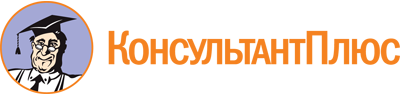 Закон Красноярского края от 18.12.2008 N 7-2660
(ред. от 22.12.2023)
"О социальной поддержке граждан, проживающих в Таймырском Долгано-Ненецком муниципальном районе Красноярского края"
(подписан Губернатором Красноярского края 26.12.2008)
(с изм. и доп., вступающими в силу с 01.01.2024)Документ предоставлен КонсультантПлюс

www.consultant.ru

Дата сохранения: 27.02.2024
 18 декабря 2008 годаN 7-2660Список изменяющих документов(в ред. Законов Красноярского края от 26.05.2009 N 8-3273,от 18.06.2009 N 8-3407, от 18.06.2009 N 8-3448, от 10.12.2009 N 9-4137,от 24.12.2009 N 9-4269, от 24.12.2009 N 9-4297, от 25.03.2010 N 10-4502,от 25.03.2010 N 10-4506, от 25.03.2010 N 10-4508, от 29.04.2010 N 10-4634,от 07.10.2010 N 11-4994, от 07.10.2010 N 11-5008, от 07.10.2010 N 11-5011,от 21.12.2010 N 11-5576, от 03.03.2011 N 12-5660, от 31.03.2011 N 12-5704,от 09.06.2011 N 12-5962, от 09.06.2011 N 12-5969, от 30.06.2011 N 12-6098,от 10.11.2011 N 13-6464, от 01.12.2011 N 13-6587, от 01.12.2011 N 13-6590,от 01.12.2011 N 13-6685, от 24.05.2012 N 2-306, от 01.11.2012 N 3-650,от 11.12.2012 N 3-876, от 20.12.2012 N 3-965, от 05.03.2013 N 4-1110,от 04.04.2013 N 4-1187, от 23.05.2013 N 4-1337, от 27.06.2013 N 4-1466,от 05.12.2013 N 5-1916, от 05.12.2013 N 5-1922, от 19.12.2013 N 5-1943,от 06.03.2014 N 6-2121, от 08.10.2014 N 7-2644, от 13.11.2014 N 7-2741,от 01.12.2014 N 7-2853, от 01.12.2014 N 7-2894, от 16.12.2014 N 7-2981,от 16.12.2014 N 7-3005, от 16.12.2014 N 7-3021, от 12.02.2015 N 8-3104,от 19.03.2015 N 8-3271, от 09.04.2015 N 8-3326, от 25.06.2015 N 8-3594,от 05.11.2015 N 9-3814, от 02.12.2015 N 9-3991, от 21.04.2016 N 10-4423,от 07.07.2016 N 10-4807, от 07.07.2016 N 10-4847, от 24.11.2016 N 2-152,от 08.12.2016 N 2-249, от 22.12.2016 N 2-305, от 16.11.2017 N 4-1075,от 19.12.2017 N 4-1240, от 08.02.2018 N 5-1352, от 08.02.2018 N 5-1354,от 19.04.2018 N 5-1559, от 05.07.2018 N 5-1855, от 18.09.2018 N Ч-1922,от 11.10.2018 N 6-1952, от 01.11.2018 N 6-2151, от 06.12.2018 N 6-2309,от 20.12.2018 N 6-2377, от 20.12.2018 N 6-2395, от 21.03.2019 N 7-2617,от 04.06.2019 N 7-2824, от 11.07.2019 N 7-2934, от 31.10.2019 N 8-3249,от 31.10.2019 N 8-3263, от 09.07.2020 N 9-4002, от 09.07.2020 N 9-4058,от 19.11.2020 N 10-4425, от 10.12.2020 N 10-4511, от 10.12.2020 N 10-4547,от 10.12.2020 N 10-4549, от 24.12.2020 N 10-4671, от 22.04.2021 N 11-4915,от 22.04.2021 N 11-4947, от 23.11.2021 N 2-158, от 09.12.2021 N 2-268,от 06.10.2022 N 4-1124, от 09.12.2022 N 4-1361, от 22.12.2022 N 4-1414,от 16.03.2023 N 5-1649, от 23.11.2023 N 6-2213, от 23.11.2023 N 6-2238,от 22.12.2023 N 6-2391,с изм., внесенными Законом Красноярского краяот 01.12.2014 N 7-2873)Законом Красноярского края от 18.09.2018 N Ч-1922 в пункт 1 статьи 15 внесены изменения, которые действуют по 31 декабря 2029 года.Законом Красноярского края от 18.09.2018 N Ч-1922 в наименование статьи 20 внесены изменения, которые действуют по 31 декабря 2029 года.Законом Красноярского края от 18.09.2018 N Ч-1922 в пункт 1 статьи 20 внесены изменения, которые действуют по 31 декабря 2029 года.Действие пункта 2.1 статьи 37, введенного Законом Красноярского края от 18.09.2018 N Ч-1922, ограничено 31 декабря 2029 года.Законом Красноярского края от 18.09.2018 N Ч-1922 в пункт "г" статьи 42 внесены изменения, которые действуют по 31 декабря 2029 года.Законом Красноярского края от 18.09.2018 N Ч-1922 в пункт "з" статьи 42 внесены изменения, которые действуют по 31 декабря 2029 года.Законом Красноярского края от 18.09.2018 N Ч-1922 в абзац первый пункта "и" статьи 42 внесены изменения, которые действуют по 31 декабря 2029 года.Действие статьи 54.2, введенной Законом Красноярского края от 18.09.2018 N Ч-1922, ограничено 31 декабря 2029 года.КонсультантПлюс: примечание.Закон Таймырского (Долгано-Ненецкого) автономного округа от 04.01.2003 N 158-ОкЗ, отдельные положения которого пунктом 4 статьи 58 данного документа признаны утратившими силу, отменен Законом Красноярского края от 11.12.2012 N 3-868.КонсультантПлюс: примечание.Закон Таймырского (Долгано-Ненецкого) автономного округа от 06.06.2003 N 187-ОкЗ, отдельные положения которого пунктом 6 статьи 58 данного документа признаны утратившими силу, отменен Законом Красноярского края от 25.11.2010 N 11-5343.КонсультантПлюс: примечание.Закон Таймырского (Долгано-Ненецкого) автономного округа от 27.10.2004 N 342-ОкЗ ранее был признан утратившим силу Законом Красноярского края от 18.12.2008 N 7-2703.КонсультантПлюс: примечание.Закон Таймырского (Долгано-Ненецкого) автономного округа от 27.12.2004 N 339-Ок, отдельные положения которого пунктом 11 статьи 58 данного документа признаны утратившими силу, отменен Законом Красноярского края от 03.06.2015 N 8-3453.КонсультантПлюс: примечание.Закон Таймырского (Долгано-Ненецкого) автономного округа от 30.03.2005 N 3-ОкЗ ранее был признан утратившим силу Законом Красноярского края от 18.12.2008 N 7-2703.КонсультантПлюс: примечание.Закон Таймырского (Долгано-Ненецкого) автономного округа от 21.04.2006 N 160-ОкЗ ранее был признан утратившим силу Законом Красноярского края от 18.12.2008 N 7-2703.КонсультантПлюс: примечание.Закон Таймырского (Долгано-Ненецкого) автономного округа от 21.12.2006 N 226-ОкЗ ранее был признан утратившим силу Законом Красноярского края от 18.12.2008 N 7-2703.